РОССИЙСКАЯ ФЕДЕРАЦИЯИРКУТСКАЯ ОБЛАСТЬ БОДАЙБИНСКИЙ РАЙОНАДМИНИСТРАЦИЯ  ГОРОДА БОДАЙБО И РАЙОНАПОСТАНОВЛЕНИЕ30.12.2022 	       Бодайбо	                                № 329-ппОб утверждении Схемы размещения нестационарных торговых объектовна территории муниципального образованияг. Бодайбо и районаВ соответствии с Федеральным законом от 06.10.2003 №131-ФЗ «Об общих принципах организации местного самоуправления в Российской Федерации», Федеральным законом от 28.12.2009 № 381-ФЗ «Об основах государственного регулирования торговой деятельности в Российской Федерации», приказом Службы потребительского рынка и лицензирования Иркутской области от 20.01.2011 № 3-спр «Об утверждении Порядка разработки и утверждения органами местного самоуправления муниципальных образований Иркутской области схемы размещения нестационарных объектов», учитывая предложения муниципальных образований поселений, входящих в состав территории муниципального образования г. Бодайбо и района, руководствуясь ст. 31 Устава муниципального образования г. Бодайбо и района,ПОСТАНОВЛЯЕТ:1. Утвердить Схему размещения нестационарных торговых объектов на территории муниципального образования г. Бодайбо и района в составе: текстовой части согласно Приложению №1 и графической части согласно Приложениям №2-№8.2. Настоящее постановление вступает в силу с 01.01.2023.3. Опубликовать настоящее постановление в газете «Ленский шахтер» и разместить на официальном сайте Администрации г. Бодайбо и района в информационно-телекоммуникационной сети «Интернет».    И.о. мэра г. Бодайбо и района                                                                         И.А.КрицкийПриложение №1к постановлению Администрацииг. Бодайбо и района от 30.12.2022 № 329-ппСхемаразмещения нестационарных торговых объектов на территориимуниципального образования г. Бодайбо и районаТекстовая частьНачальник отдела по управлению муниципальным имуществоми земельным отношениям Администрации г. Бодайбо и района                                                                                                         Е.А. ТатариноваНачальник отдела тарифов и потребительского рынкаАдминистрации г. Бодайбо и района                                                                                                                                                        Е.В.ШайдароваПриложение №2к постановлению Администрации г. Бодайбо и района от 30.12.2022 № 329-ппСхема размещения нестационарных торговых объектов на территории муниципального образования г. Бодайбо и района(графическая часть)Муниципальное образование г. Бодайбо и района1. Палатка, площадь земельного участка - 6 кв.м.Адрес расположения: г. Бодайбо, ул. Стояновича, 99 (территория городского парка рядом сдетским игровым городком)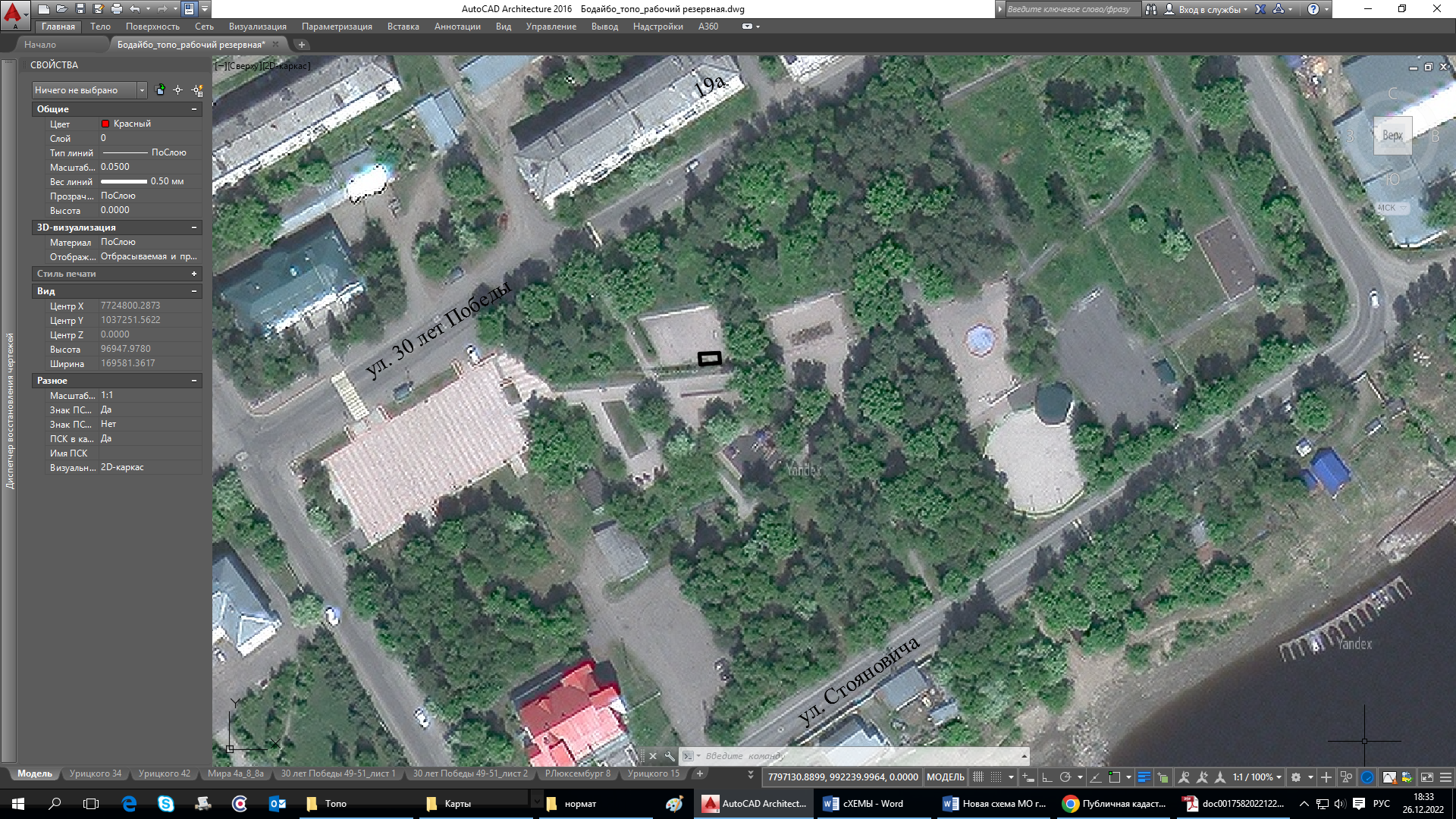 2. Палатка, площадь земельного участка - 6 кв.м.Адрес расположения: г. Бодайбо, ул. Стояновича, 99 (территория городского парка возле детской площадки)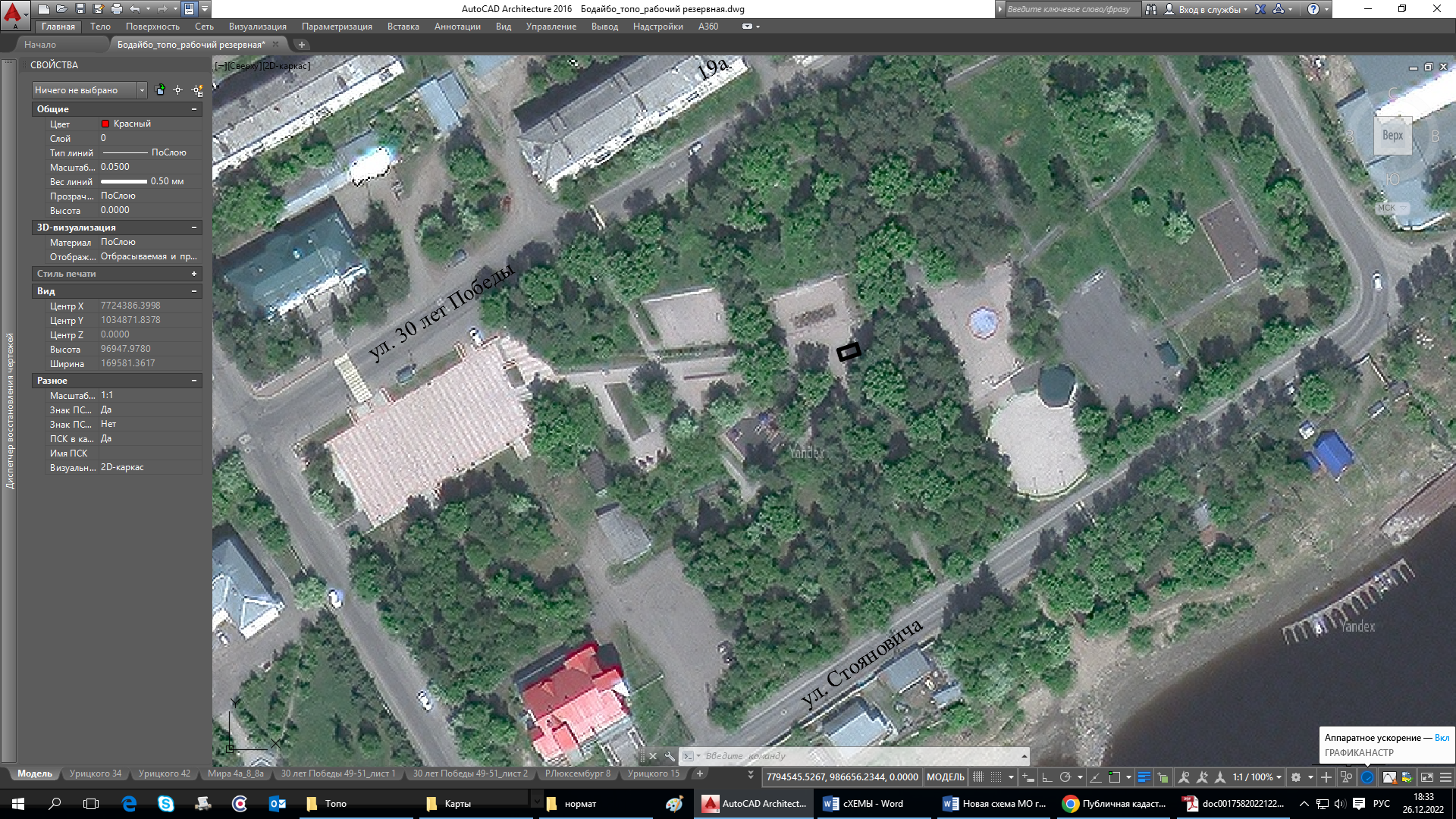 3. Лоток, площадь земельного участка - 4 кв.м.Адрес расположения: г. Бодайбо, ул. Стояновича, 99 (возле фонтана)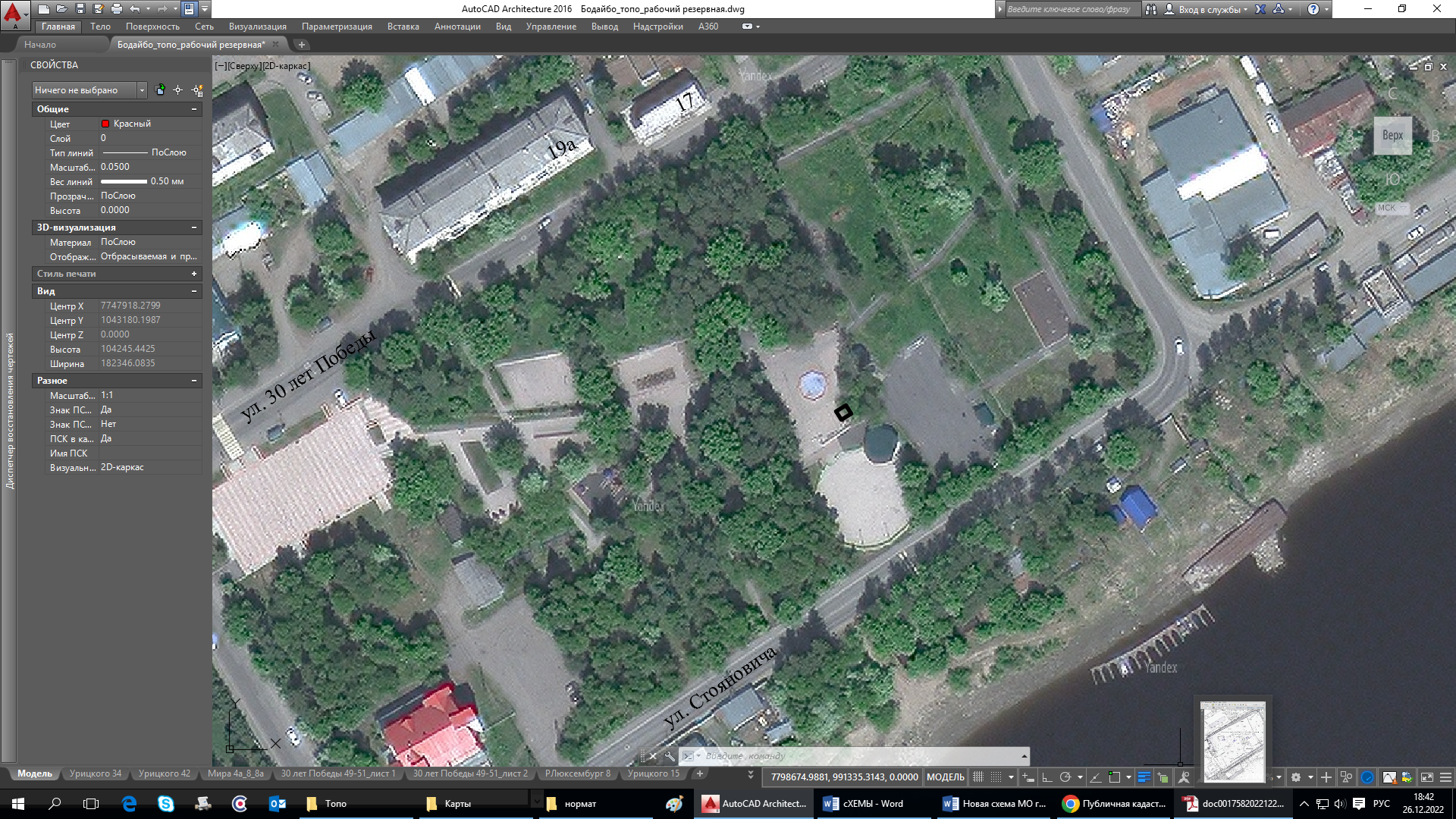 Приложение №3к постановлению Администрации г. Бодайбо и района от 30.12.2022 № 329-ппСхема размещения нестационарных торговых объектов на территории муниципального образования г. Бодайбо и района(графическая часть)Бодайбинское муниципальное образование1. Павильон, площадь земельного участка - 45 кв.м.Адрес расположения: г. Бодайбо, ул. Урицкого, 63 «а»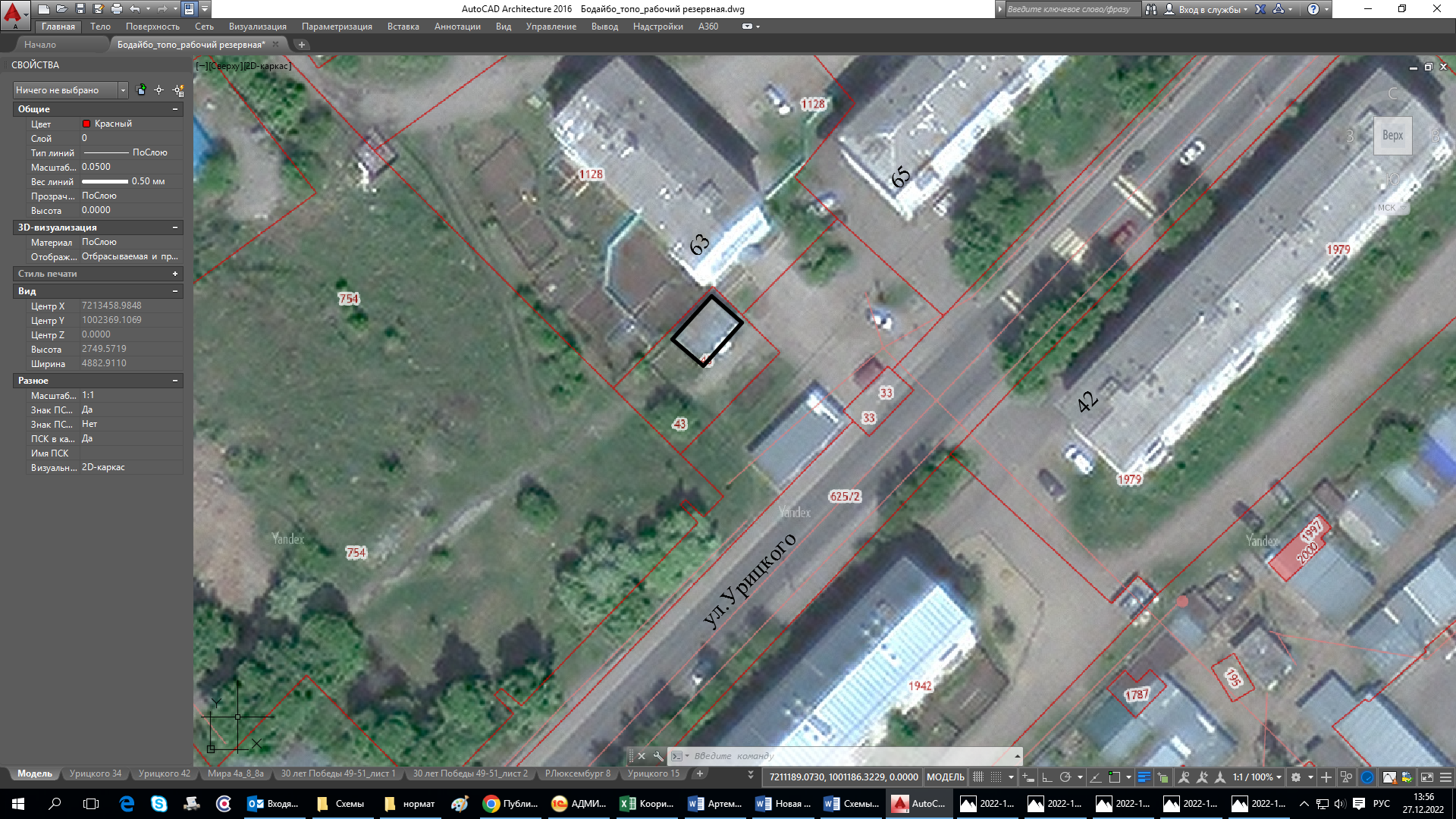 2. Автоприцеп, площадь земельного участка - 6 кв.м.Адрес расположения: г. Бодайбо, ул. Урицкого, 26 возле магазина «Автозапчасти»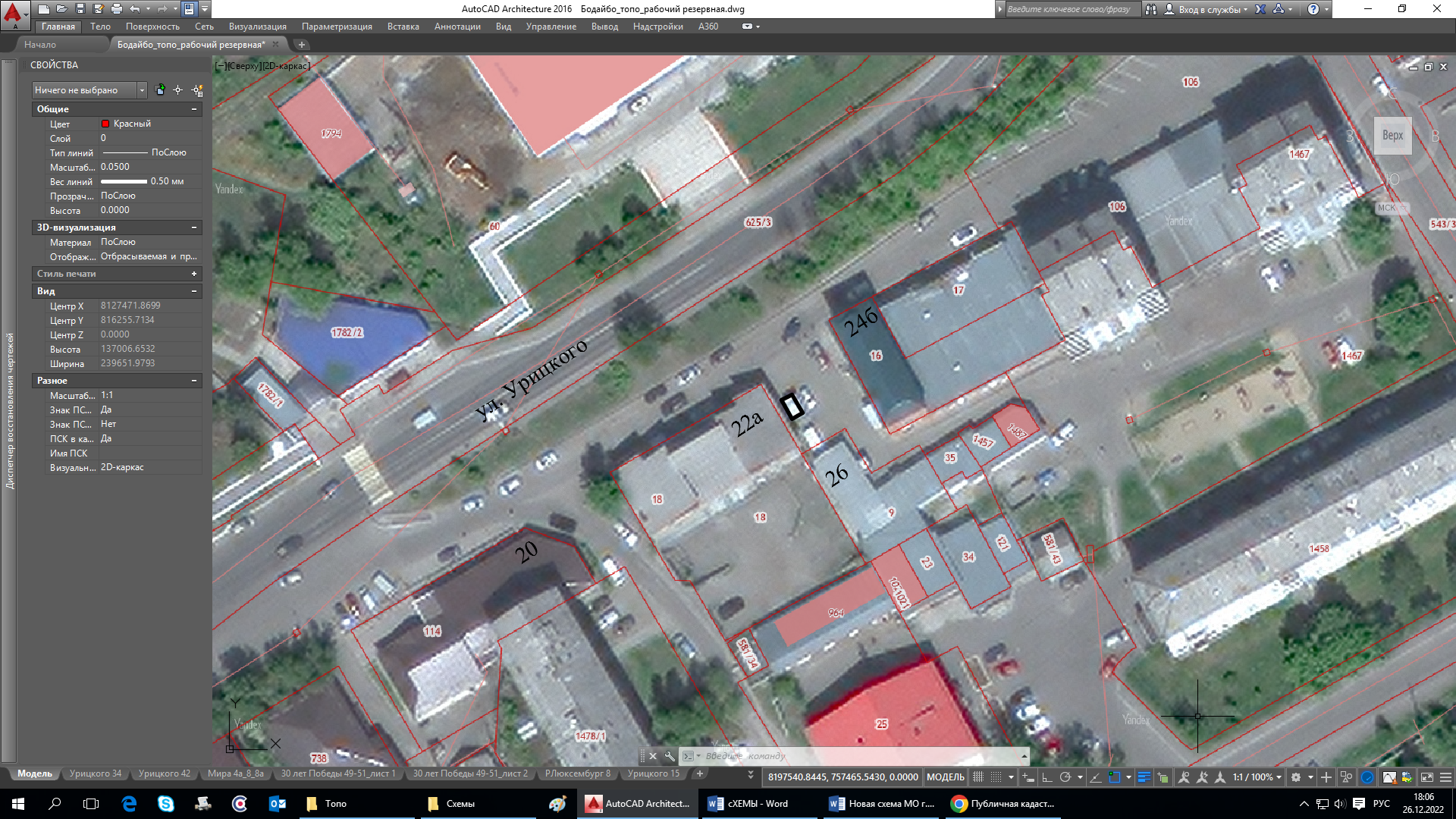 3. Автоприцеп, площадь земельного участка - 6 кв.м.Адрес расположения: г. Бодайбо, ул. Урицкого, 26 возле магазина «Автозапчасти» 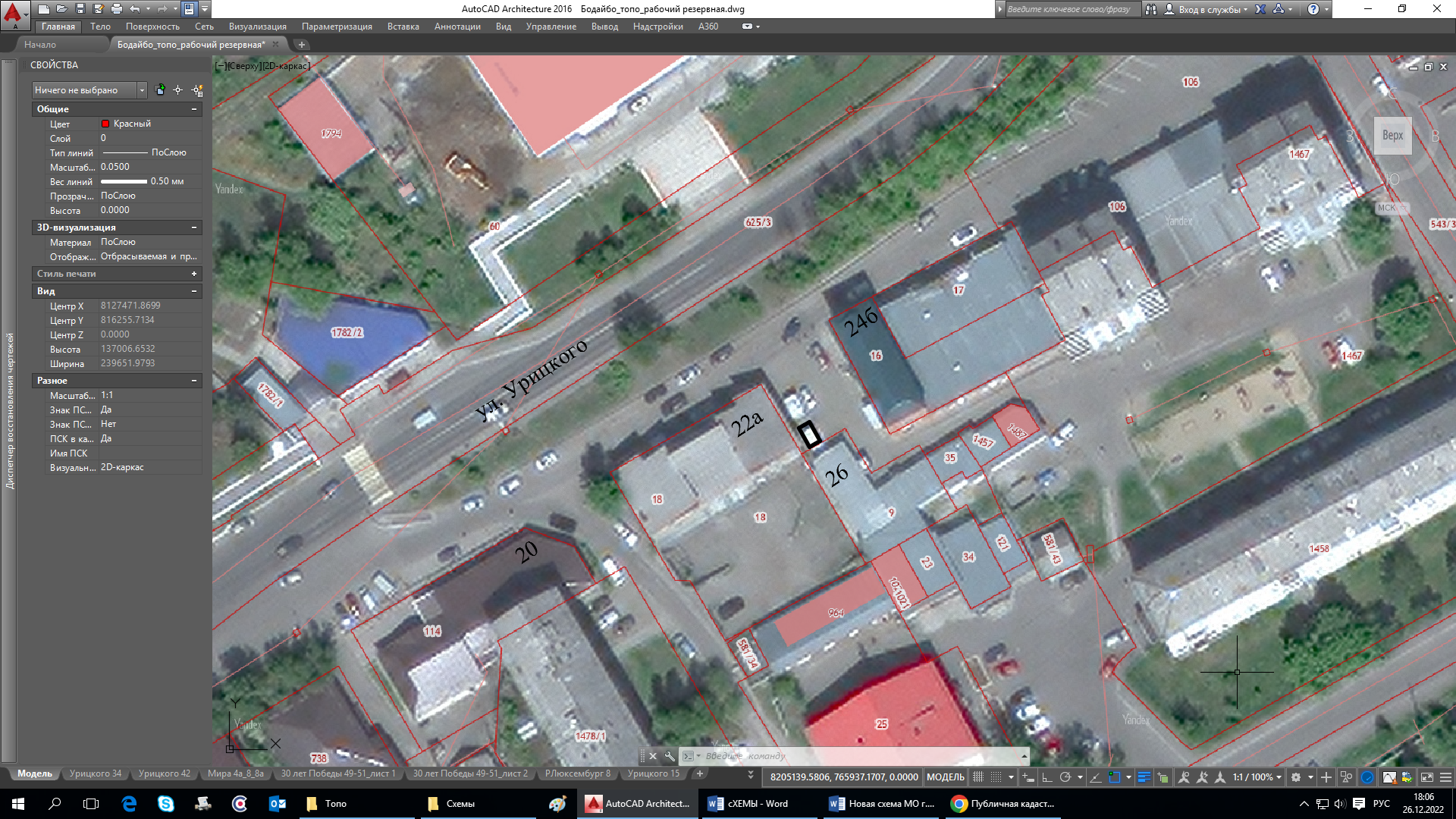 4. Павильон, площадь земельного участка - 33 кв.м.Адрес расположения: г. Бодайбо, ул. Мира, 19 «а»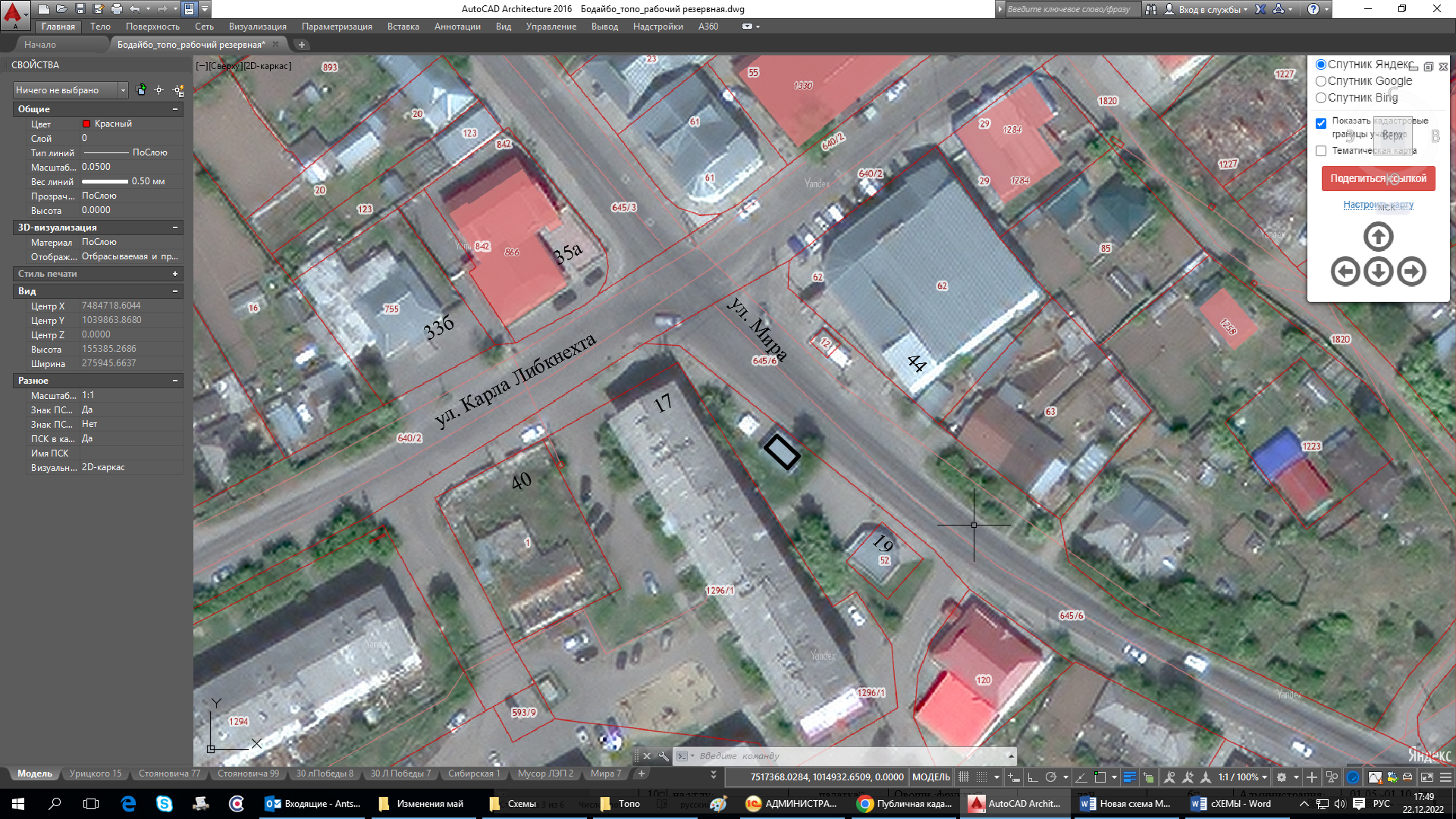 5. Павильон, площадь земельного участка - 22 кв.м.Адрес расположения: г. Бодайбо, ул. Урицкого, 36 «а» автобусная остановка «Школа»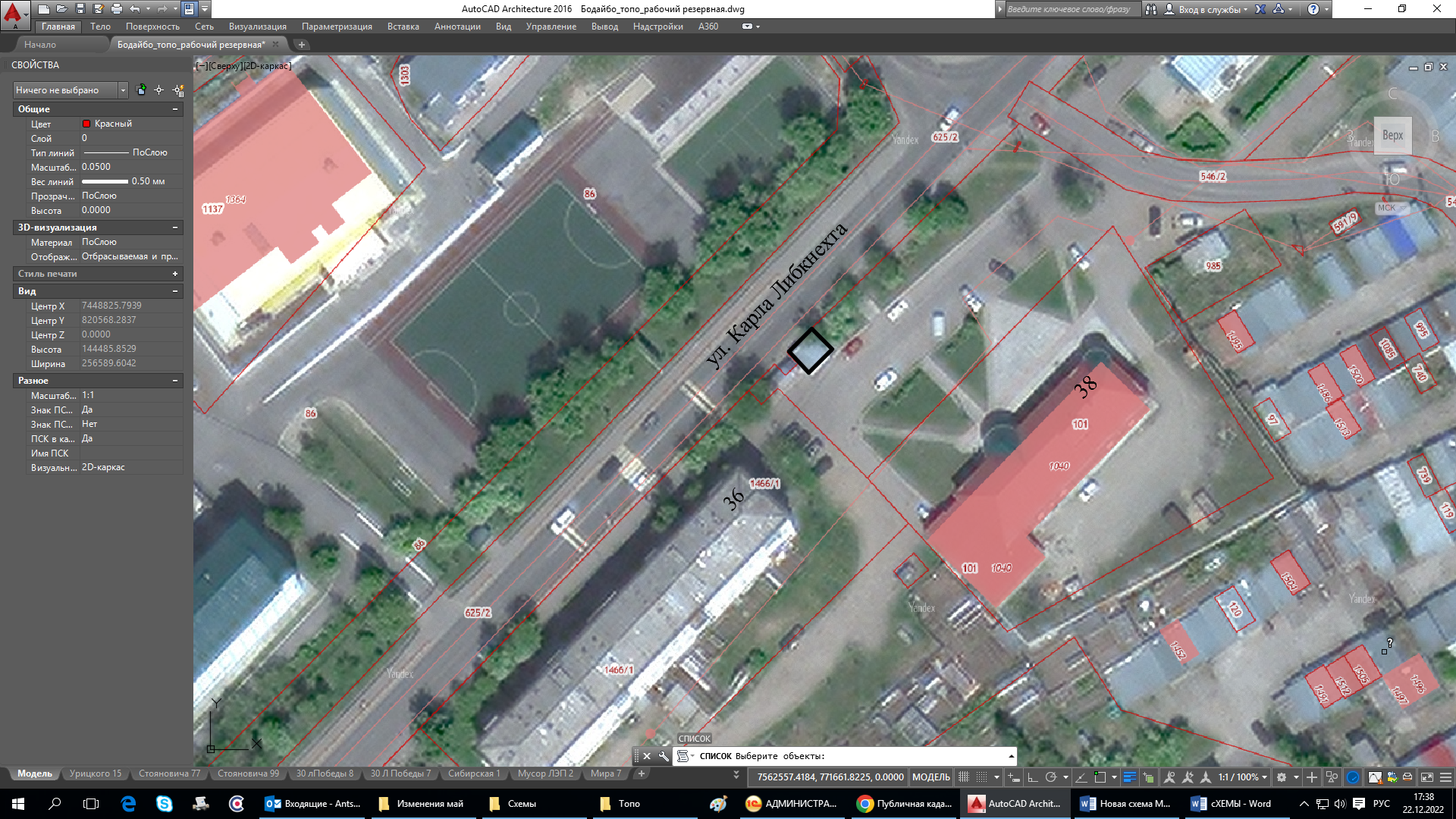 6. Павильон, площадь земельного участка - 18 кв.м.Адрес расположения: г. Бодайбо, ул. Урицкого, 38 «а»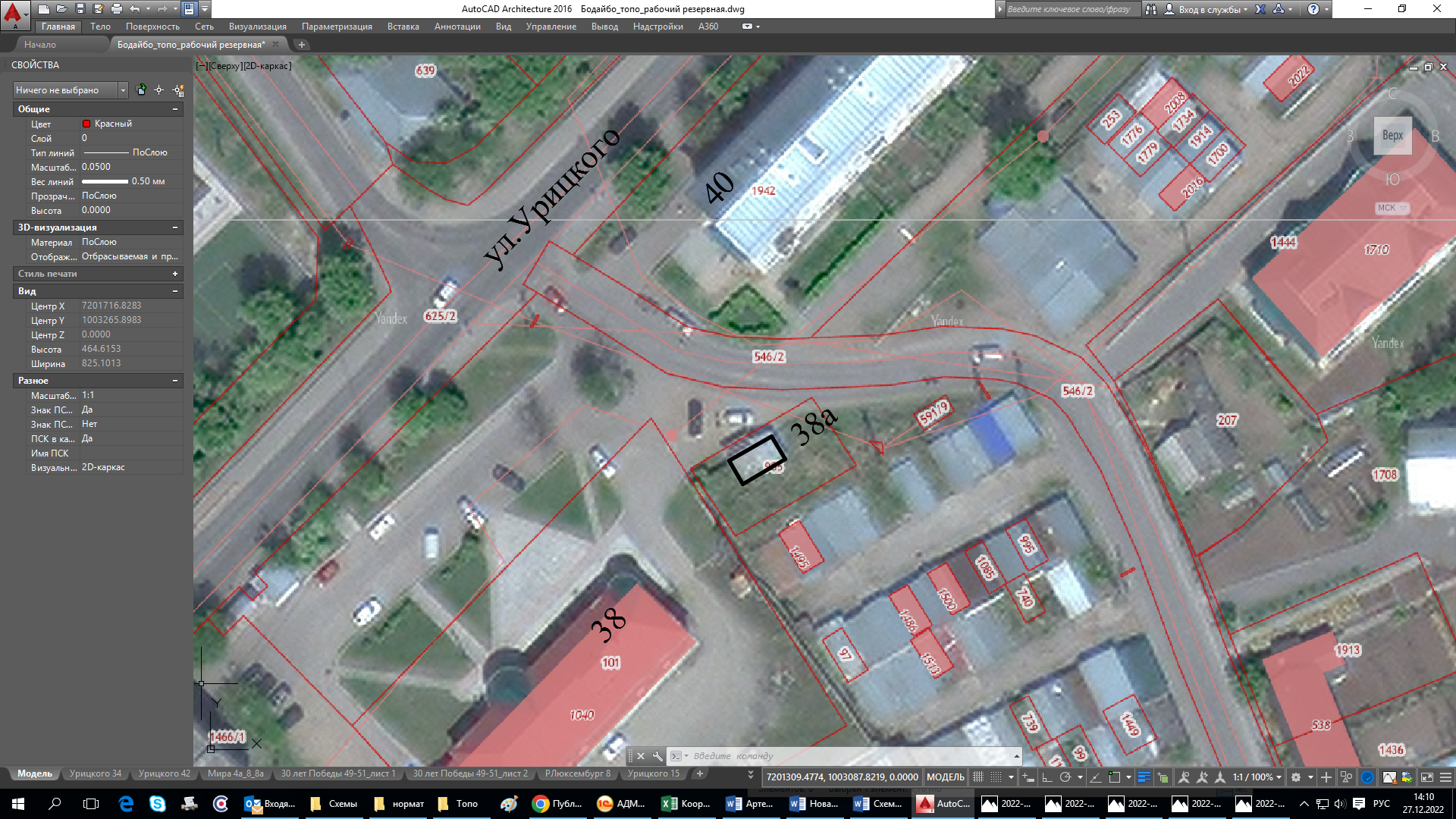 7. Киоск, площадь земельного участка - 4 кв.м.Адрес расположения: г. Бодайбо, ул. Урицкого, остановка «Площадь» (четная сторона)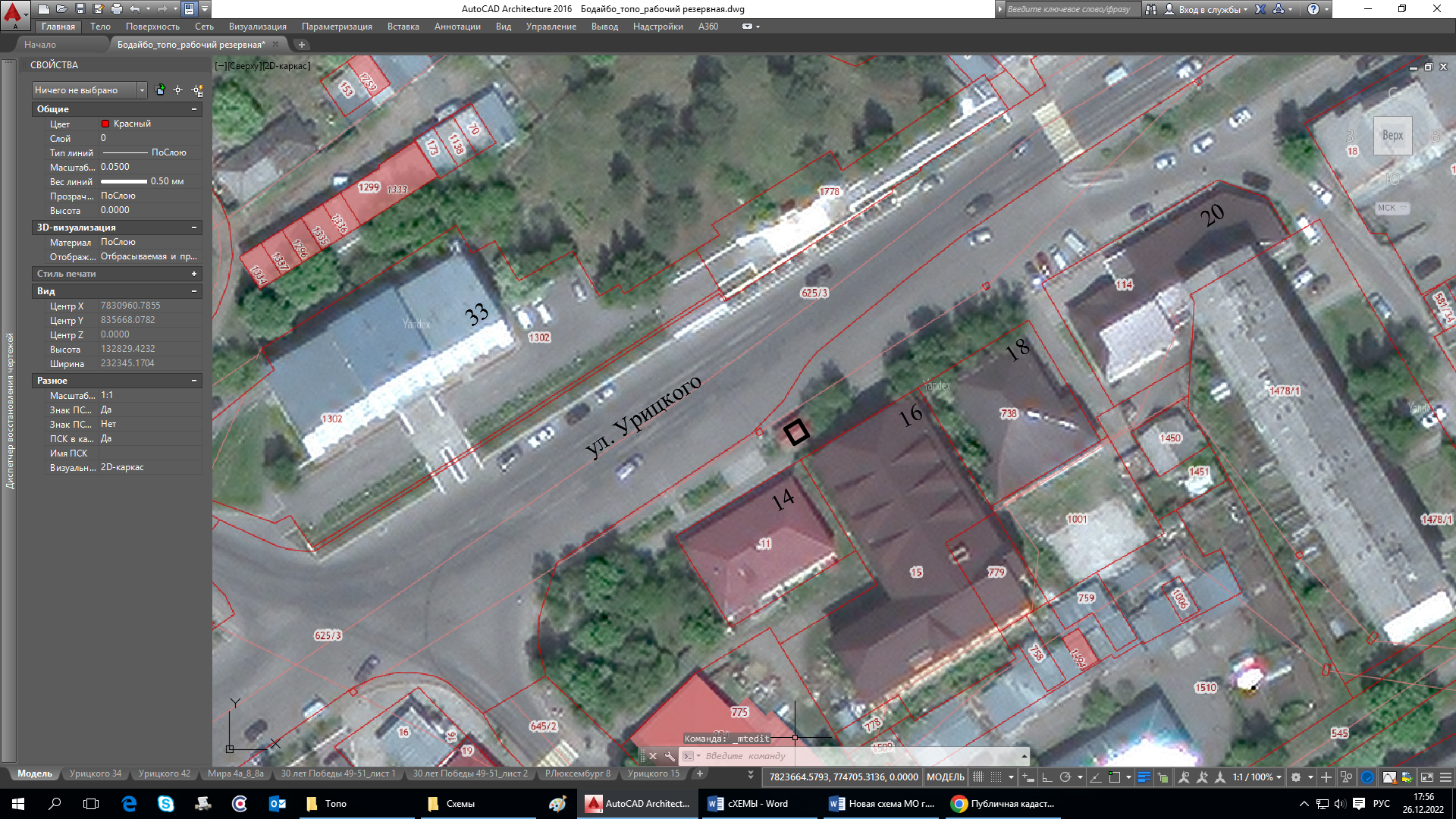 8. Палатка, площадь земельного участка - 6 кв.м.Адрес расположения: г. Бодайбо, ул. Карла Либкнехта, около земельного участка №40.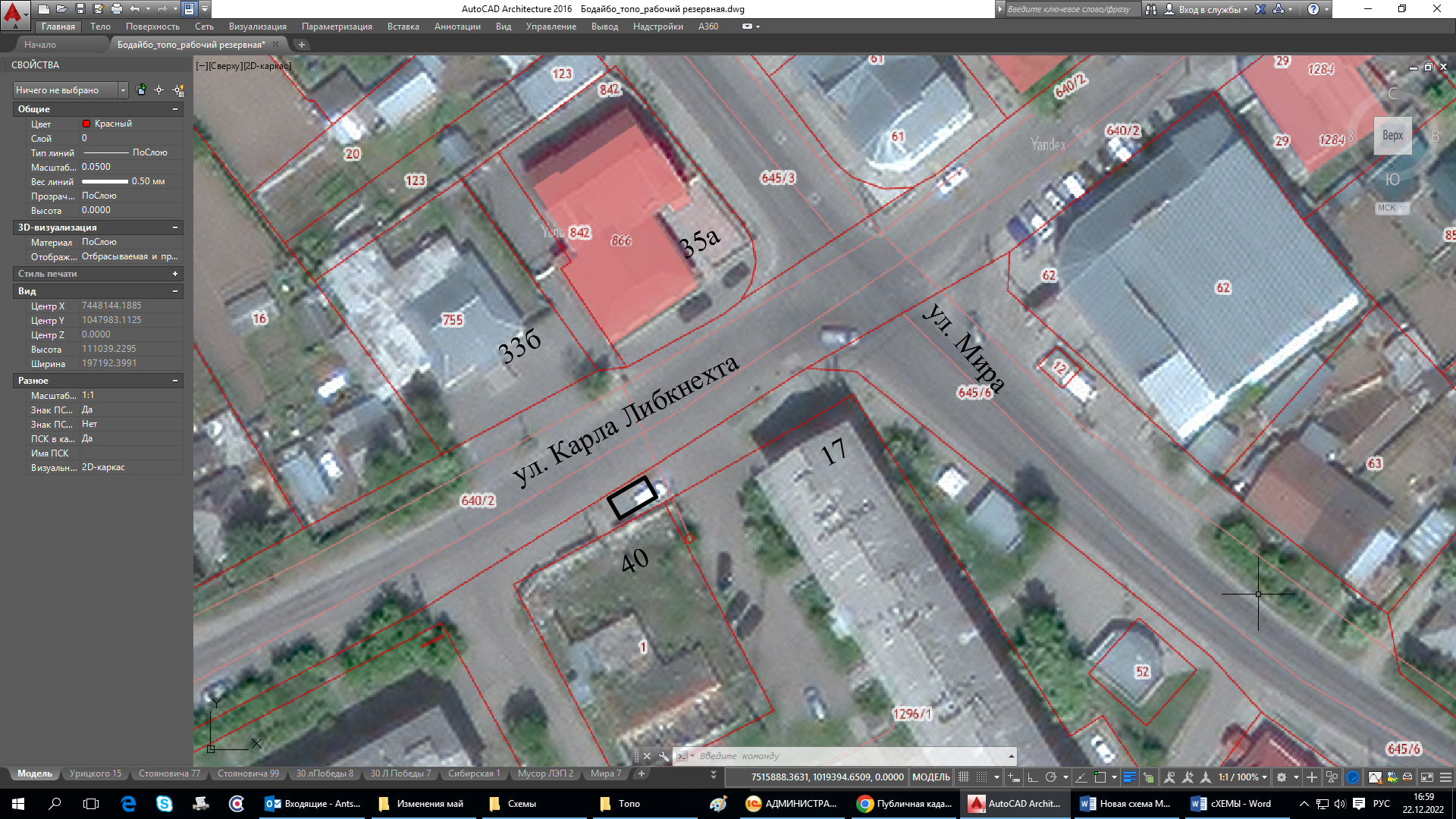 9. Палатка, площадь земельного участка - 6 кв.м.Адрес расположения: г. Бодайбо, ул. Мира, 17 около киоска «Азия»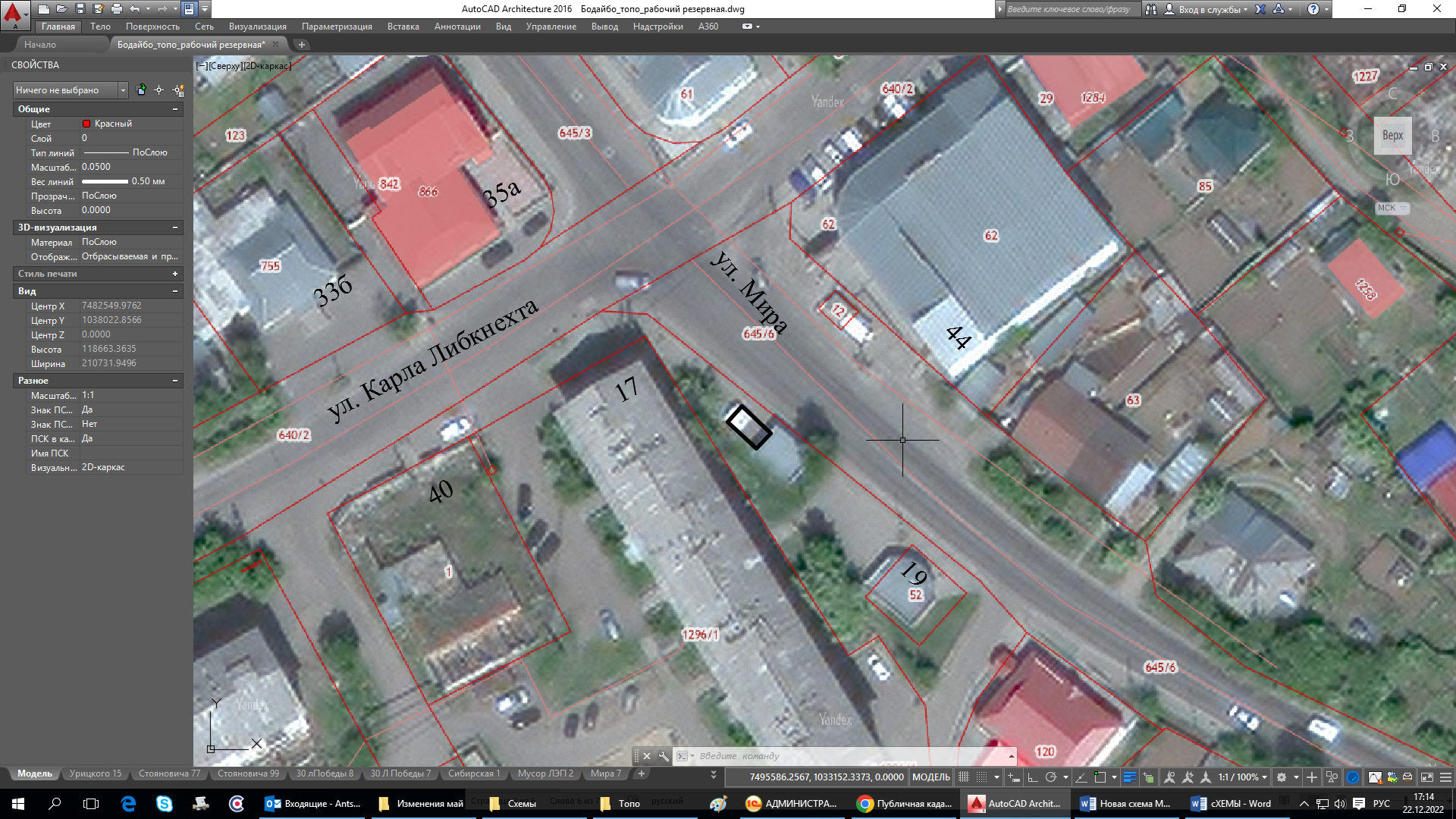 10. Палатка, площадь земельного участка - 6 кв.м.Адрес расположения: г. Бодайбо, на углу ул. Р.Люксембург и ул. 60 лет Октября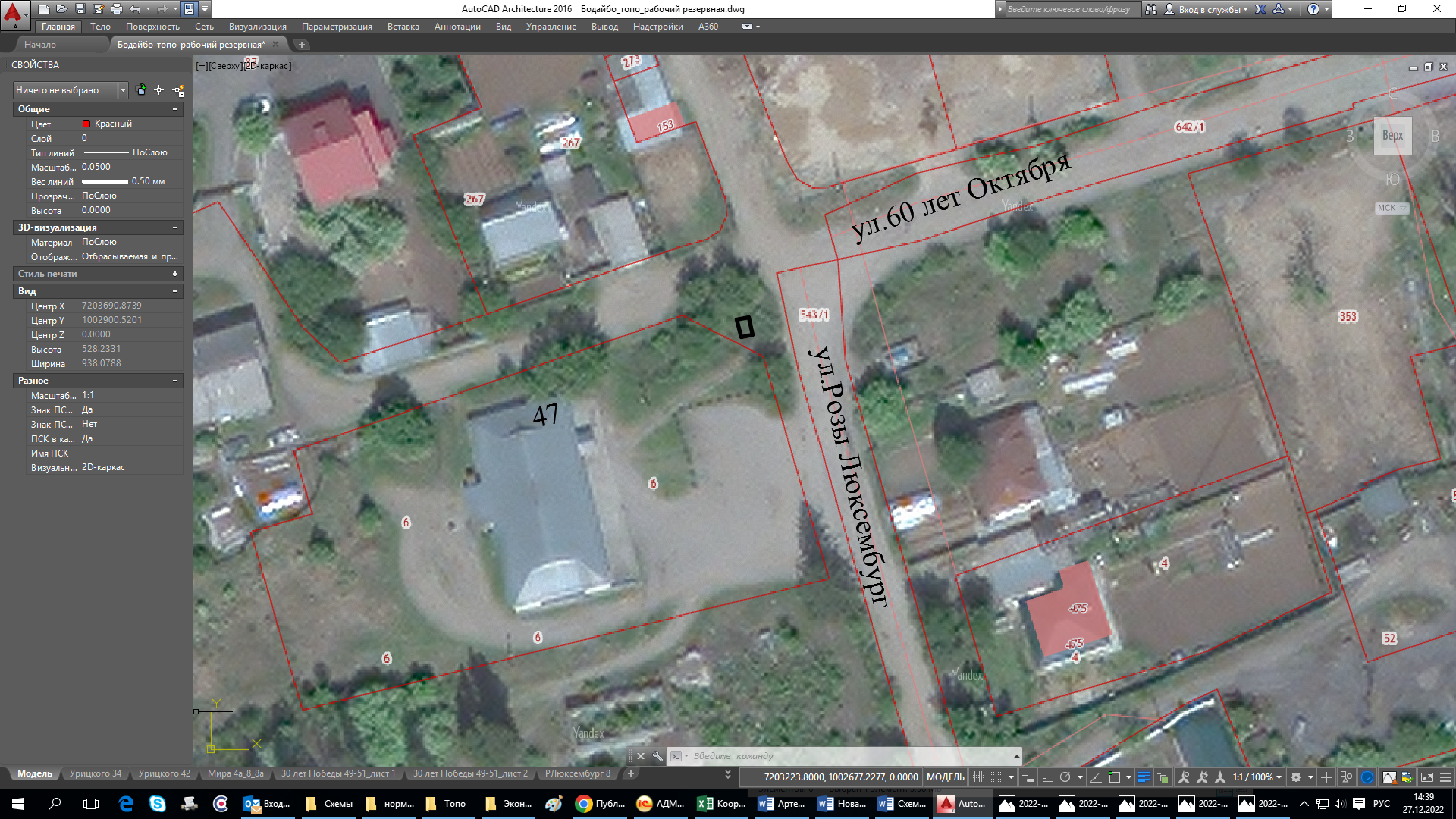 11. Палатка, площадь земельного участка - 6 кв.м.Адрес расположения: г. Бодайбо, ул. Урицкого, 44 напротив торгового дома «Сибирь»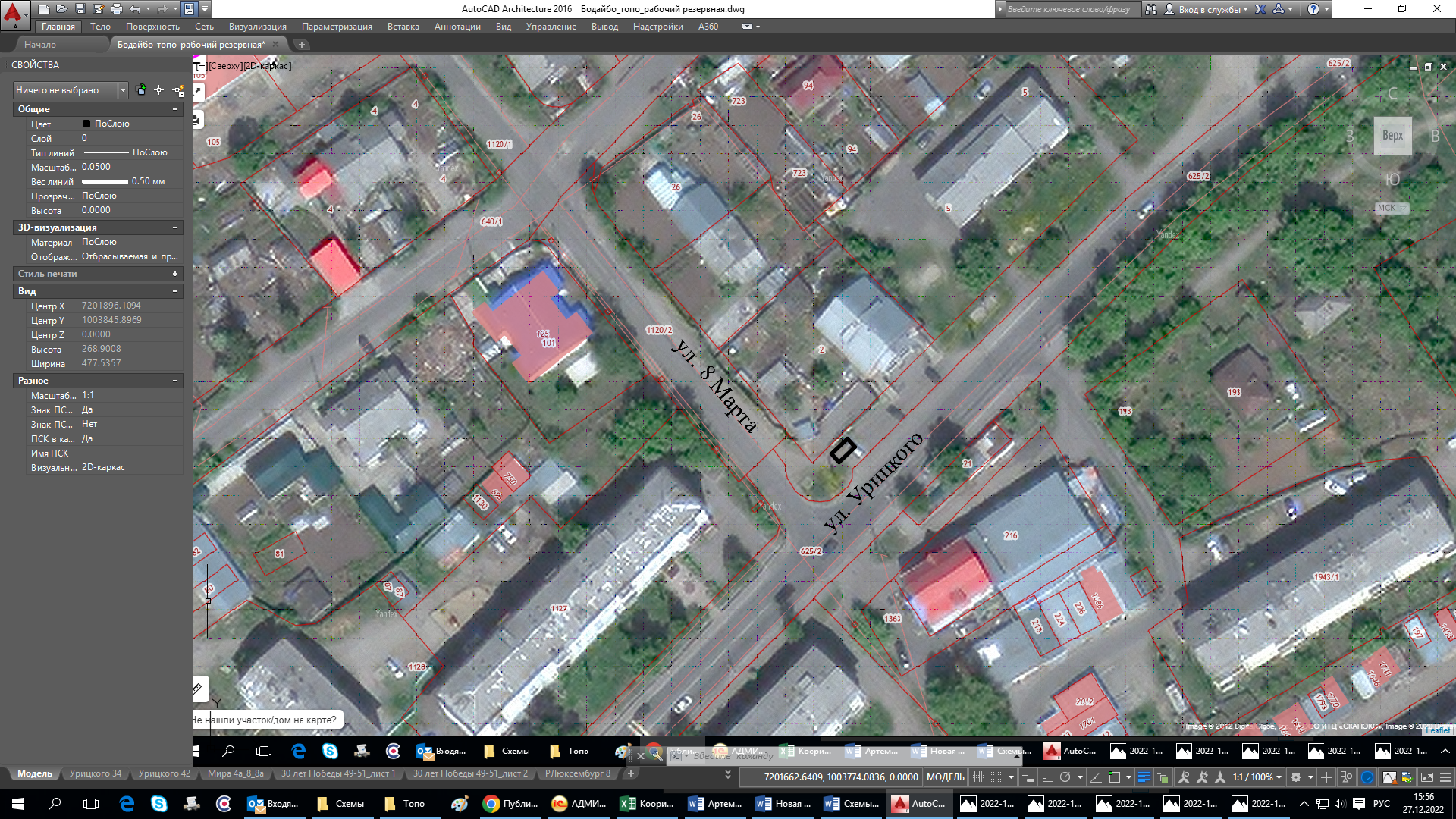 12. Палатка, площадь земельного участка - 6 кв.м.Адрес расположения: г. Бодайбо, район СМП, ул. Лесная, напротив маг. «Виктория»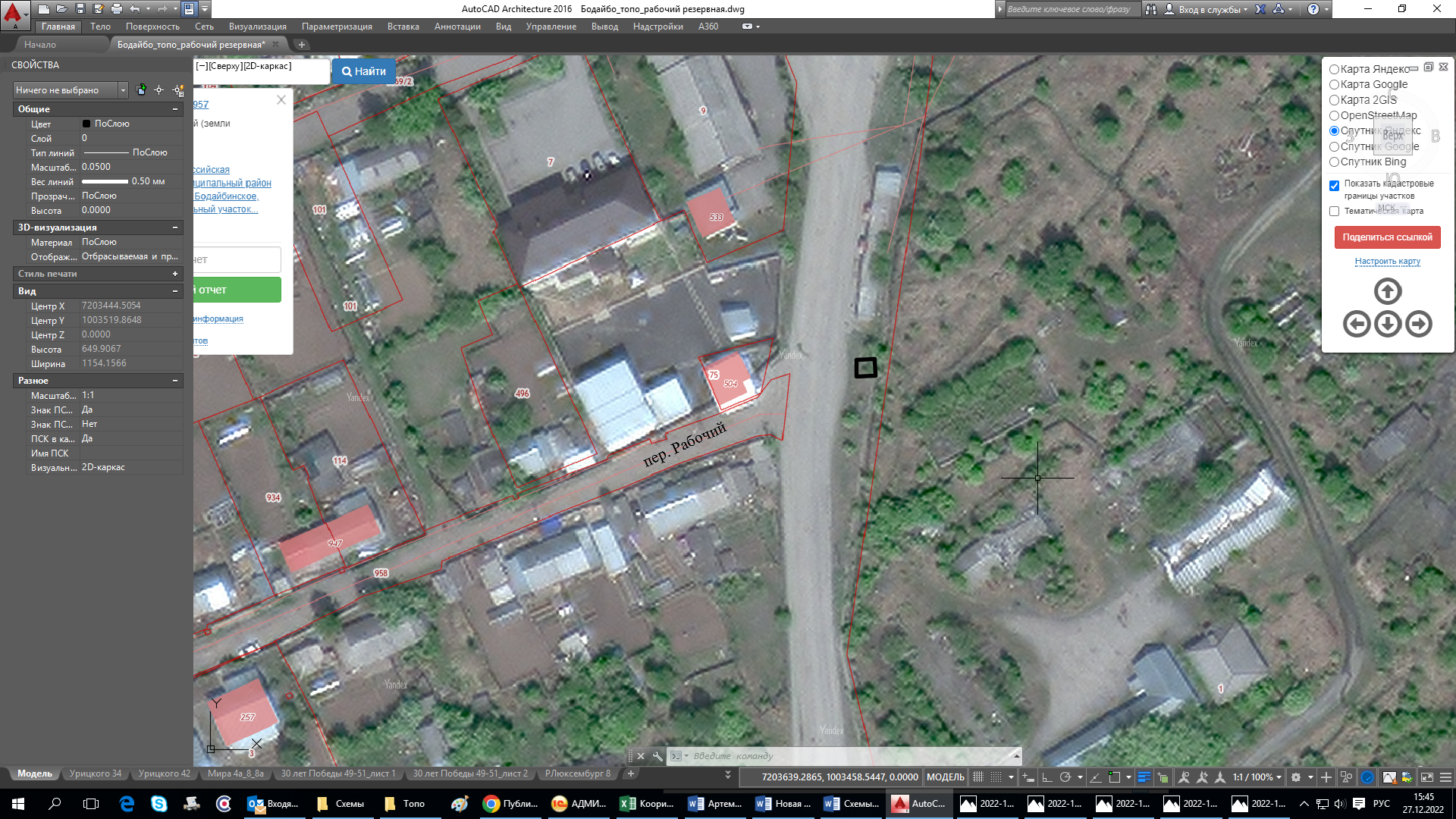 13. Лоток, площадь земельного участка - 4 кв.м.Адрес расположения: г. Бодайбо, ул. Мира, 11 около магазина «Юбилейный»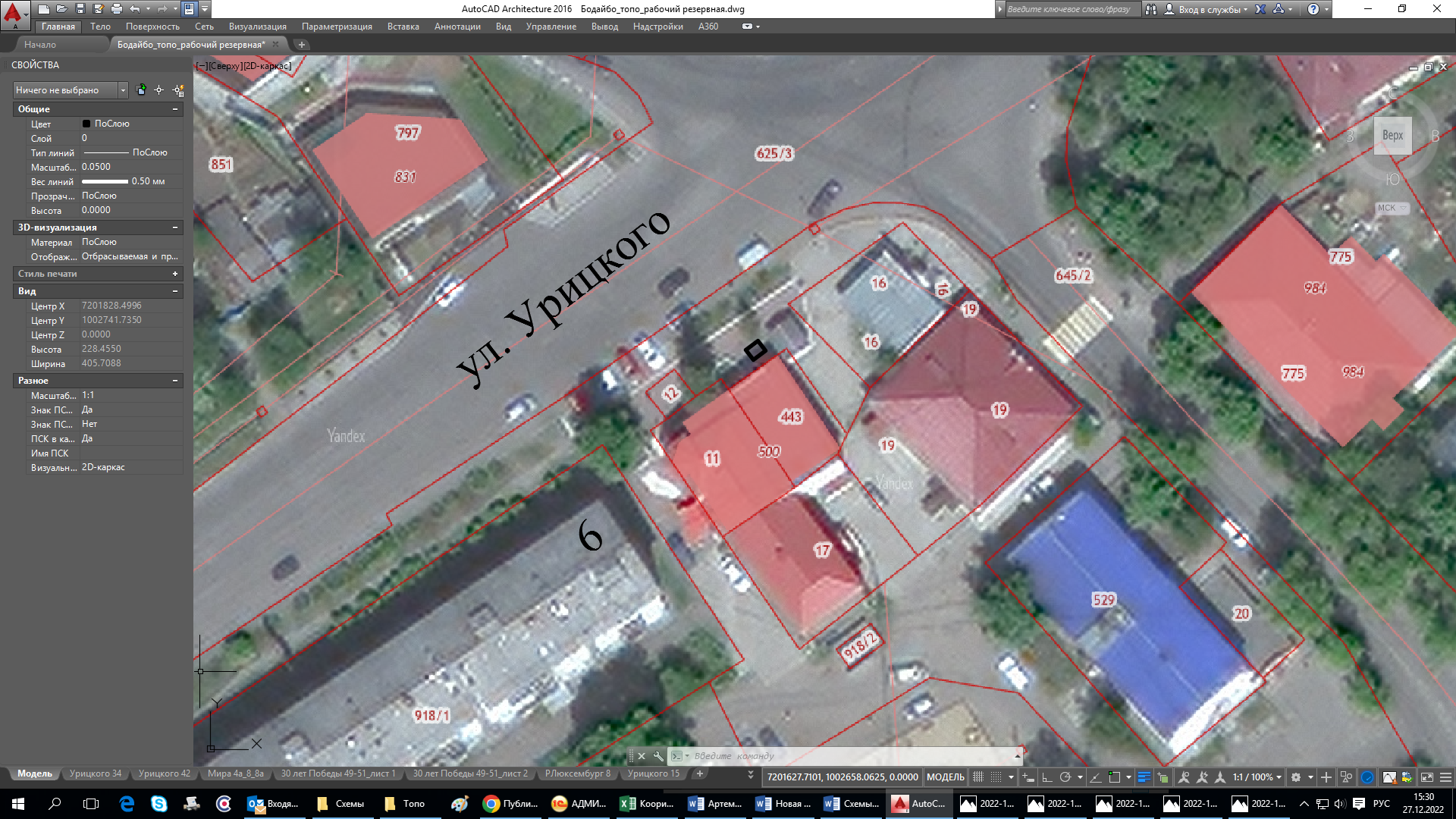 Приложение №4к постановлению Администрации г. Бодайбо и района от 30.12.2022 № 329-ппСхема размещения нестационарных торговых объектов на территории муниципального образования г. Бодайбо и района(графическая часть)Мамаканское муниципальное образование1. Палатка, площадь земельного участка - 4 кв.м Адрес расположения: п. Мамакан, возле здания по ул. Красноармейская, 36.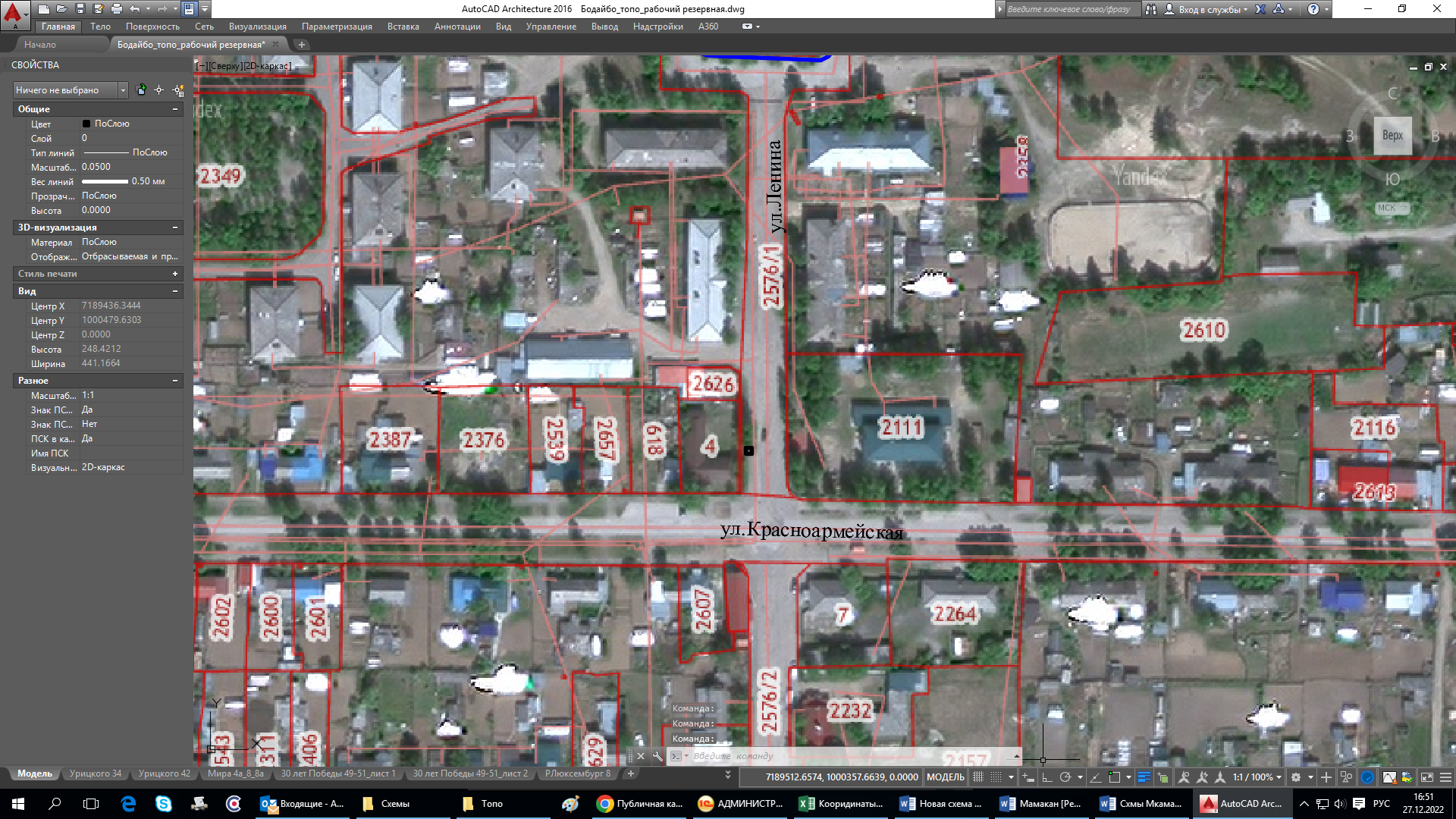 2. Палатка, площадь земельного участка - 4 кв.м.Адрес расположения: п. Мамакан, ул. Ленина, возле здания №4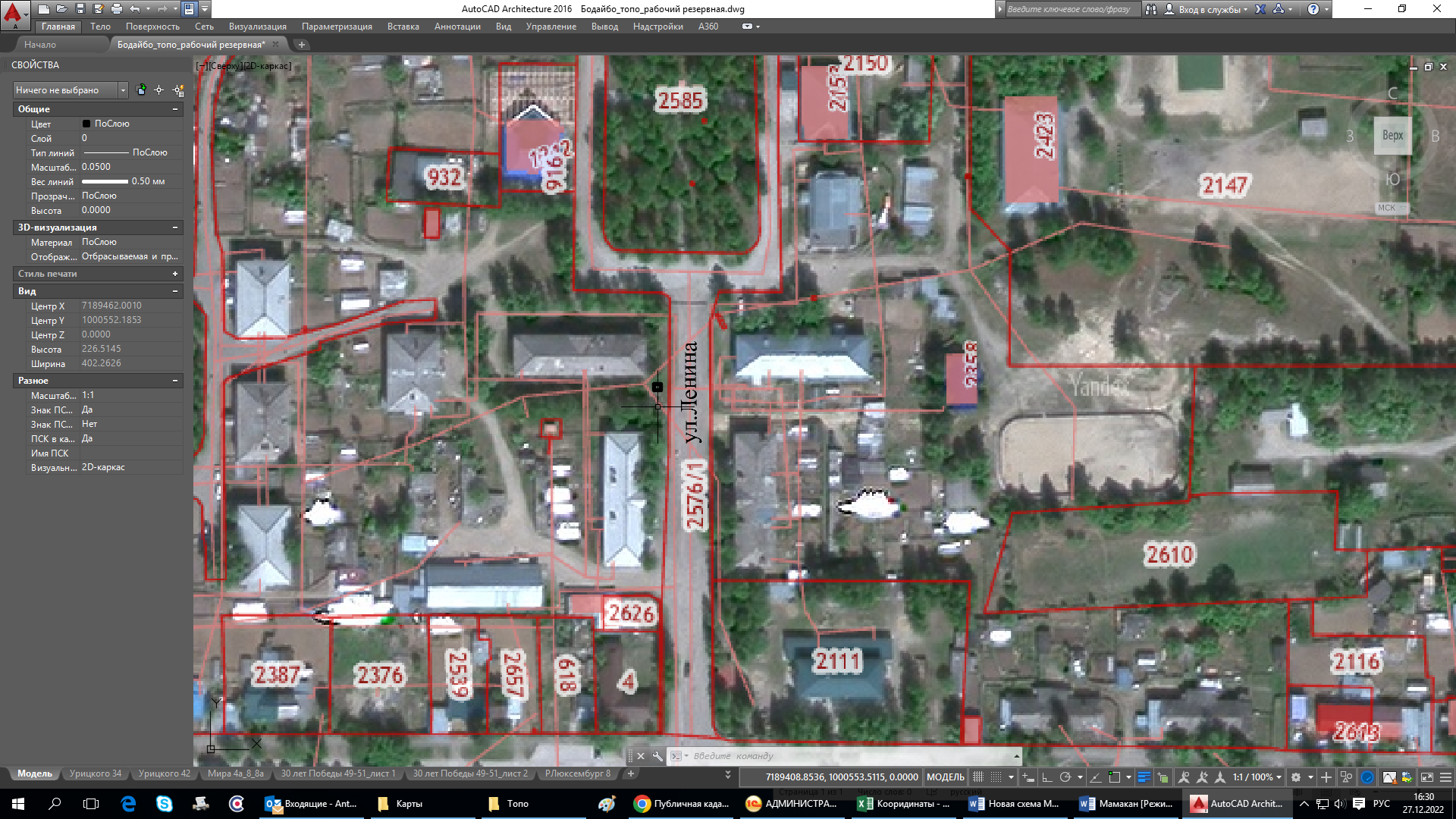 Приложение №5к постановлению Администрацииг. Бодайбо и района от 30.12.2022 № 329-ппСхема размещения нестационарных торговых объектов на территории муниципального образования г. Бодайбо и района(графическая часть)Балахнинское муниципальное образование1. Павильон, площадь земельного участка - 20 кв.м.Место расположения: п. Балахнинский, ул. Садовая, 13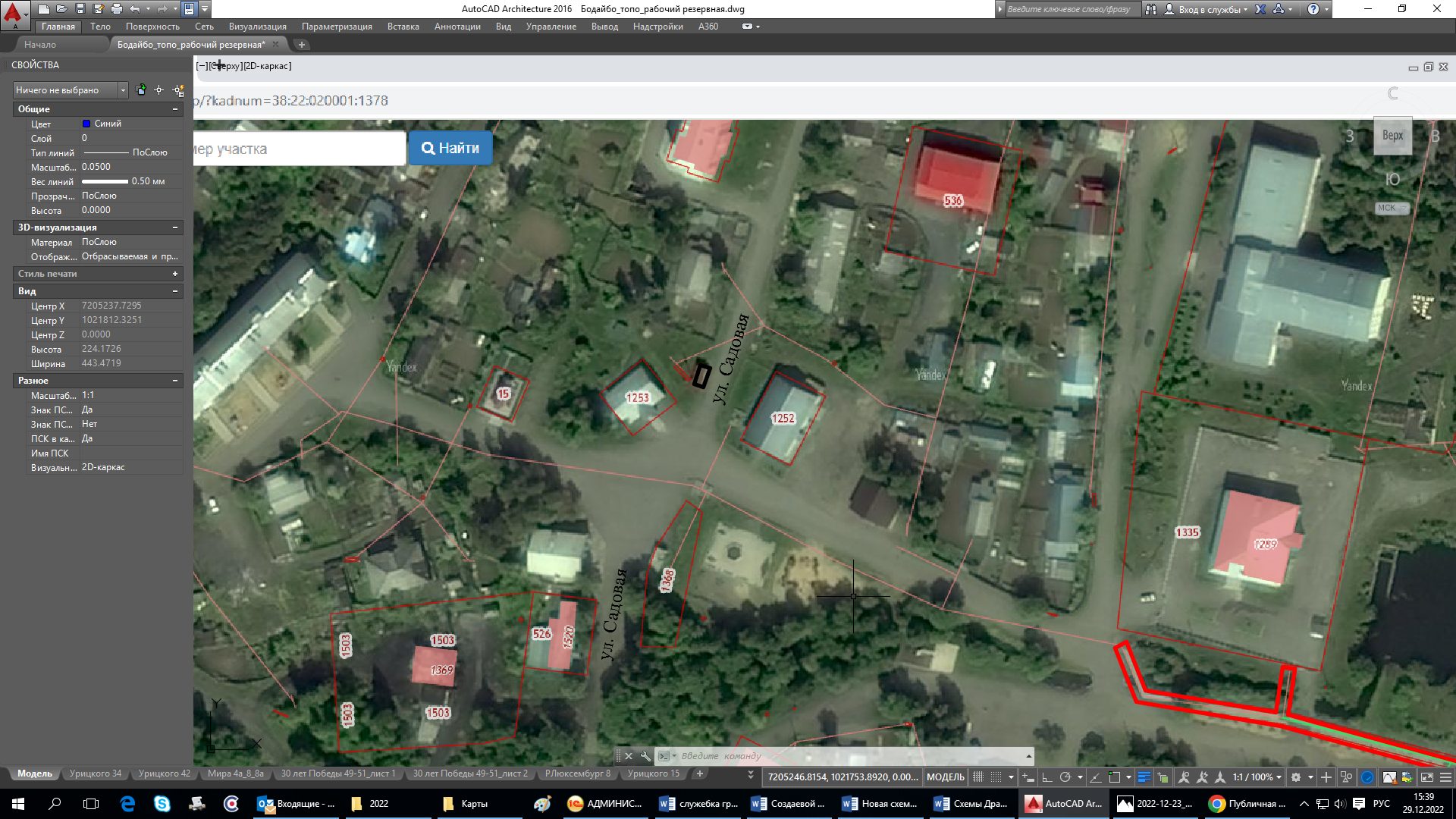 2. Павильон, площадь земельного участка - 30 кв.м.Место расположения: п. Балахнинский, ул. Садовая, 19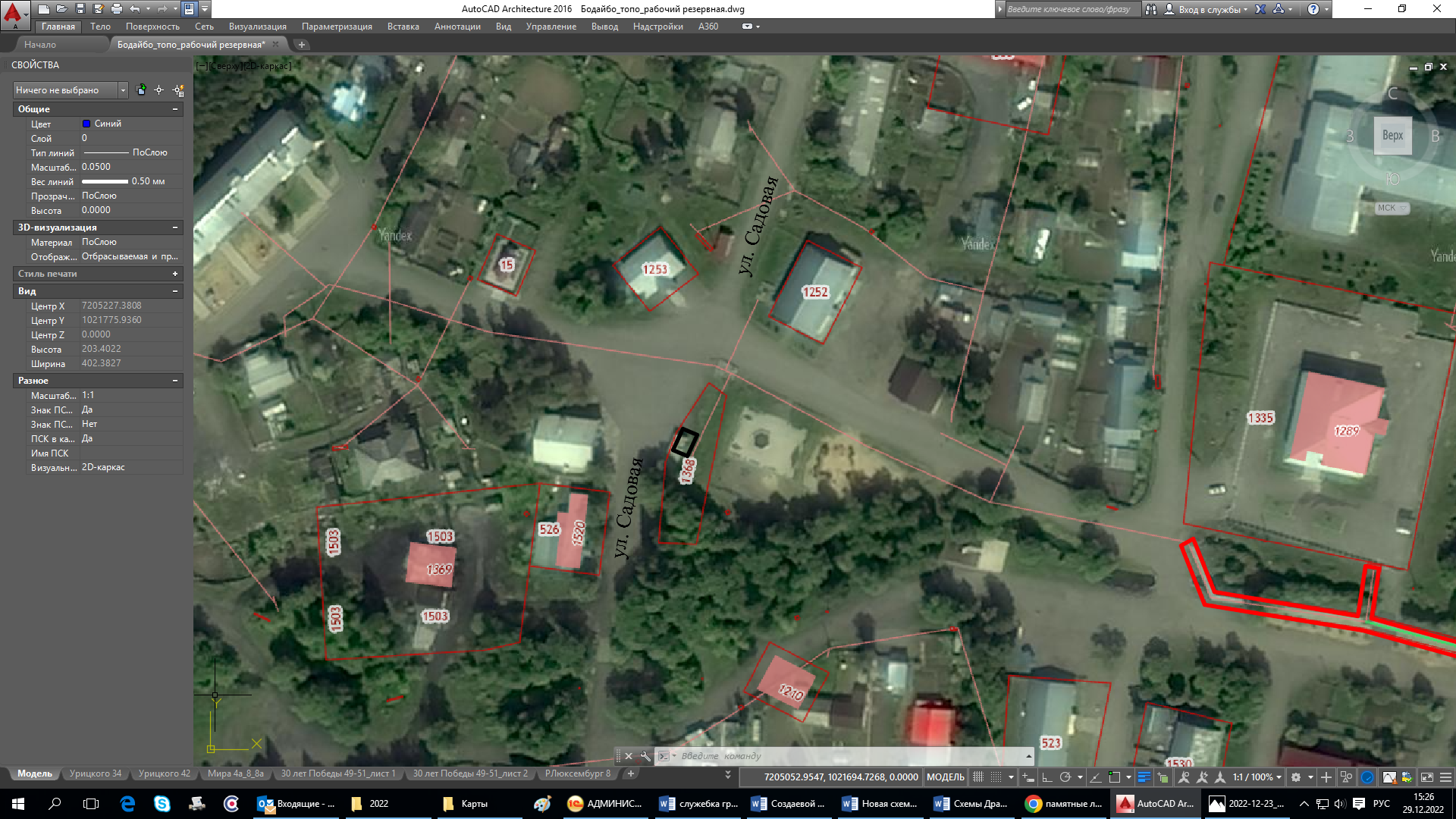 3. Павильон, площадь земельного участка - 30 кв.м.Место расположения: п. Васильевский, ул. Пожарная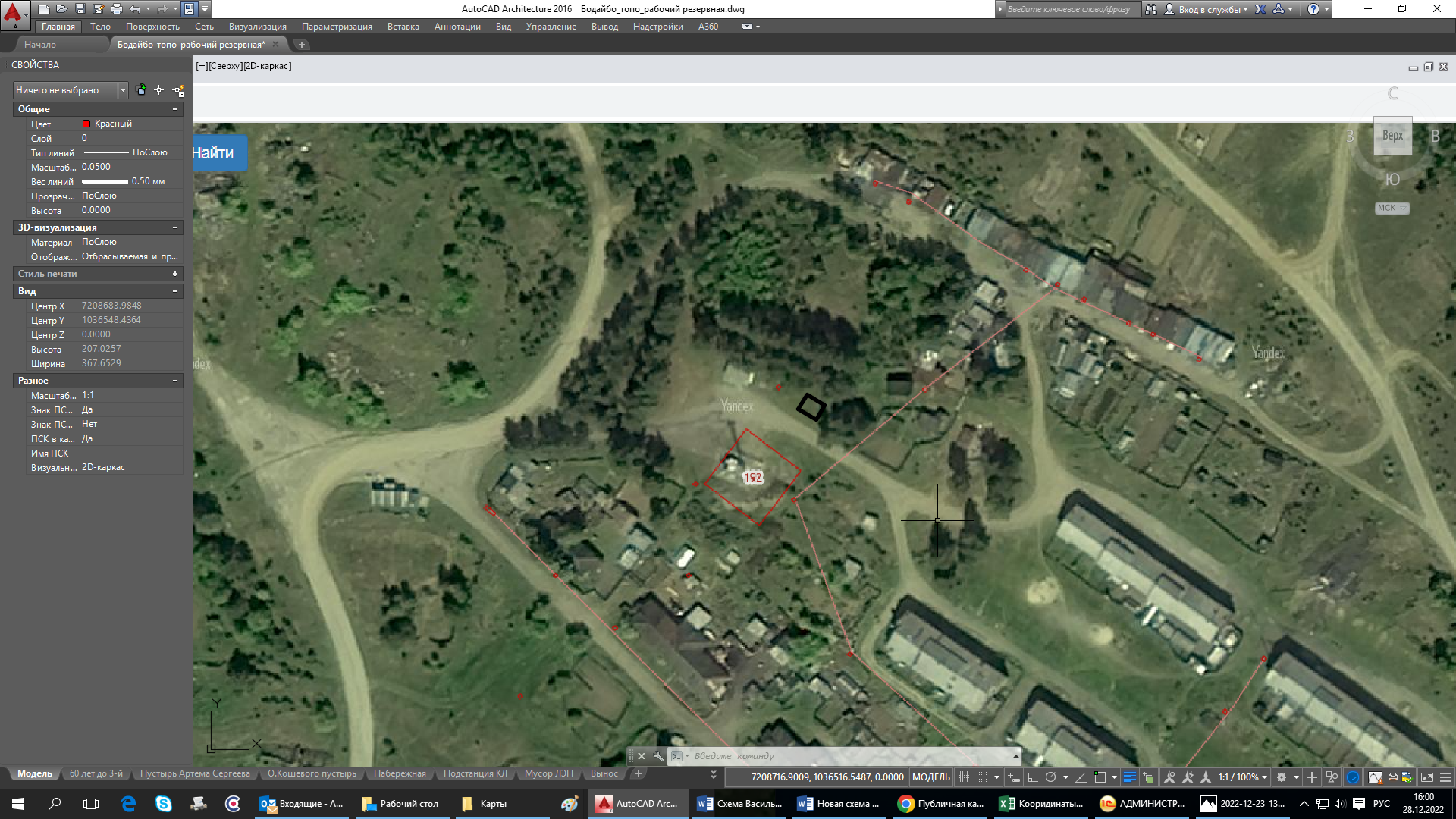 Приложение №6к постановлению Администрацииг. Бодайбо и района от 30.12.2022 № 329-ппСхема размещения нестационарных торговых объектов на территории муниципального образования г. Бодайбо и района(графическая часть)Артемовское муниципальное образование1. Павильон, площадь земельного участка - 18 кв.м.Адрес расположения: п. Артемовский, ул. Подгорная, между зданиями №5 и №7.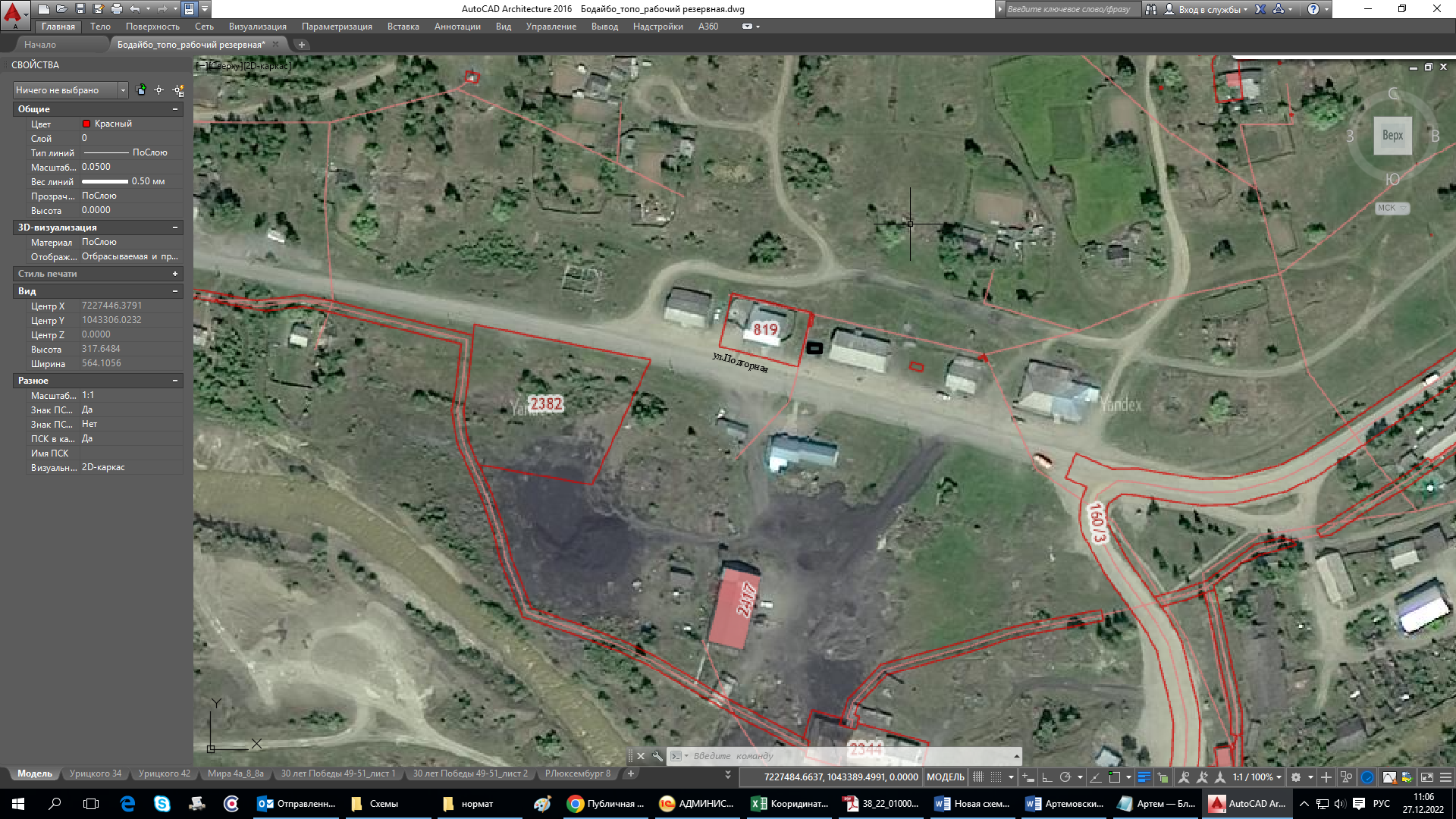 2. Павильон, площадь земельного участка - 18 кв.м.Адрес расположения: п. Артемовский, ул. 40 лет Победы, возле дома №7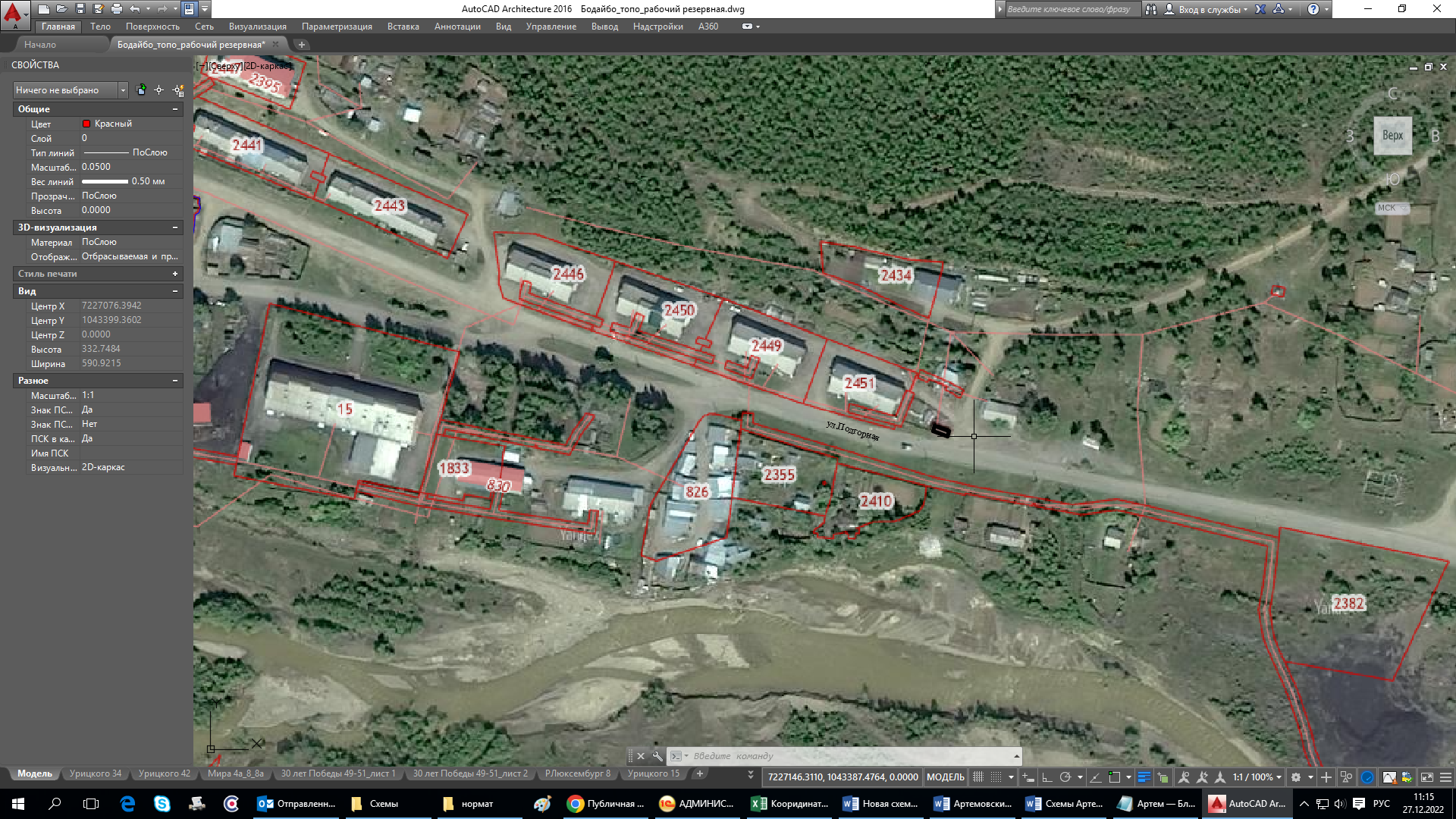 Приложение №7к постановлению Администрацииг. Бодайбо и района от 30.12.2022 № 329-ппСхема размещения нестационарных торговых объектов на территории муниципального образования г. Бодайбо и района(графическая часть)Кропоткинское муниципальное образование1. Павильон, площадь земельного участка - 18 кв.м.Адрес расположения: п. Кропоткин, ул. Центральная, между зданиями №1 и №1 «а»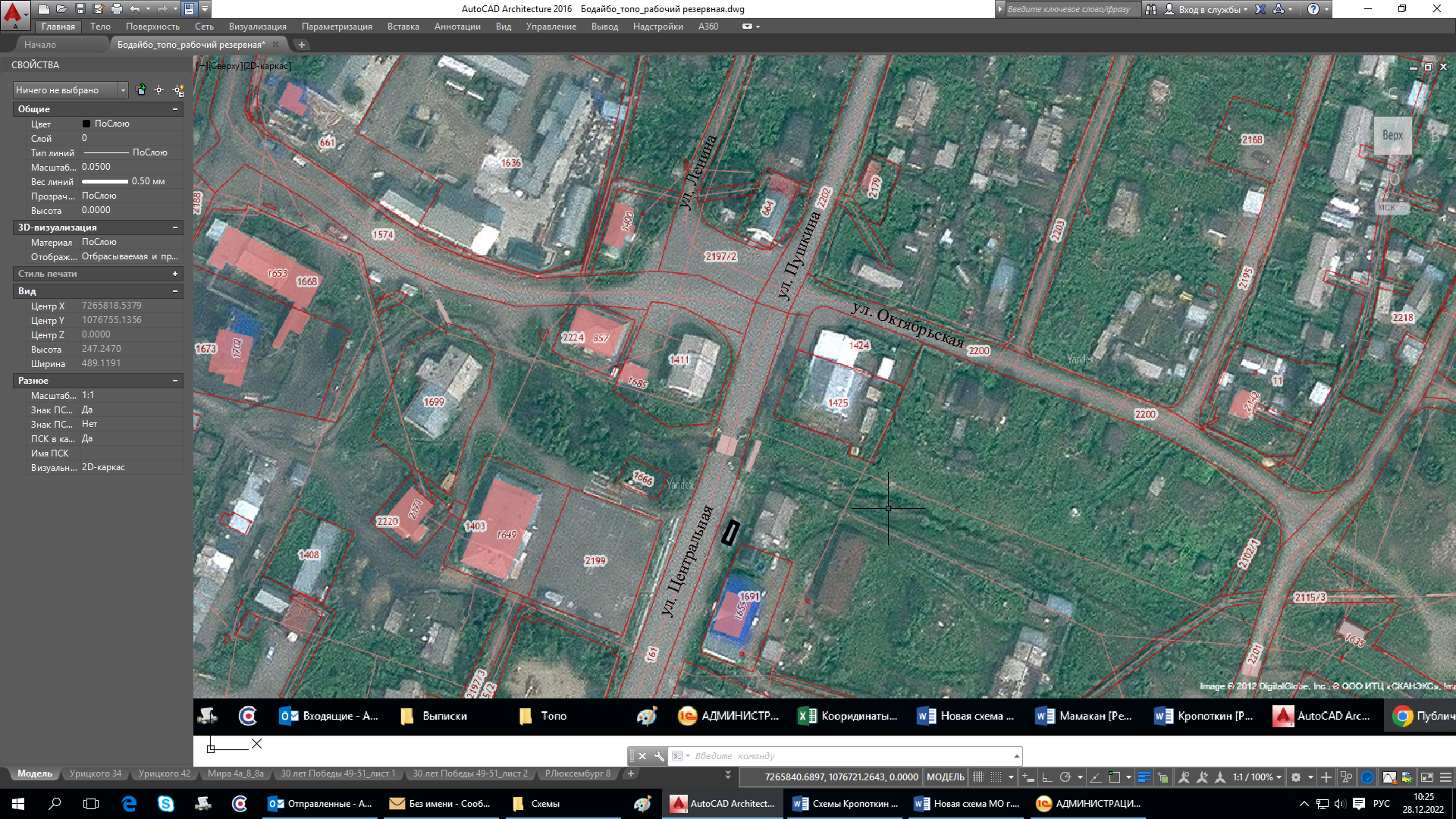 2. Павильон, площадь земельного участка - 18 кв.м.Адрес расположения: п. Кропоткин, ул. Пушкина, 2.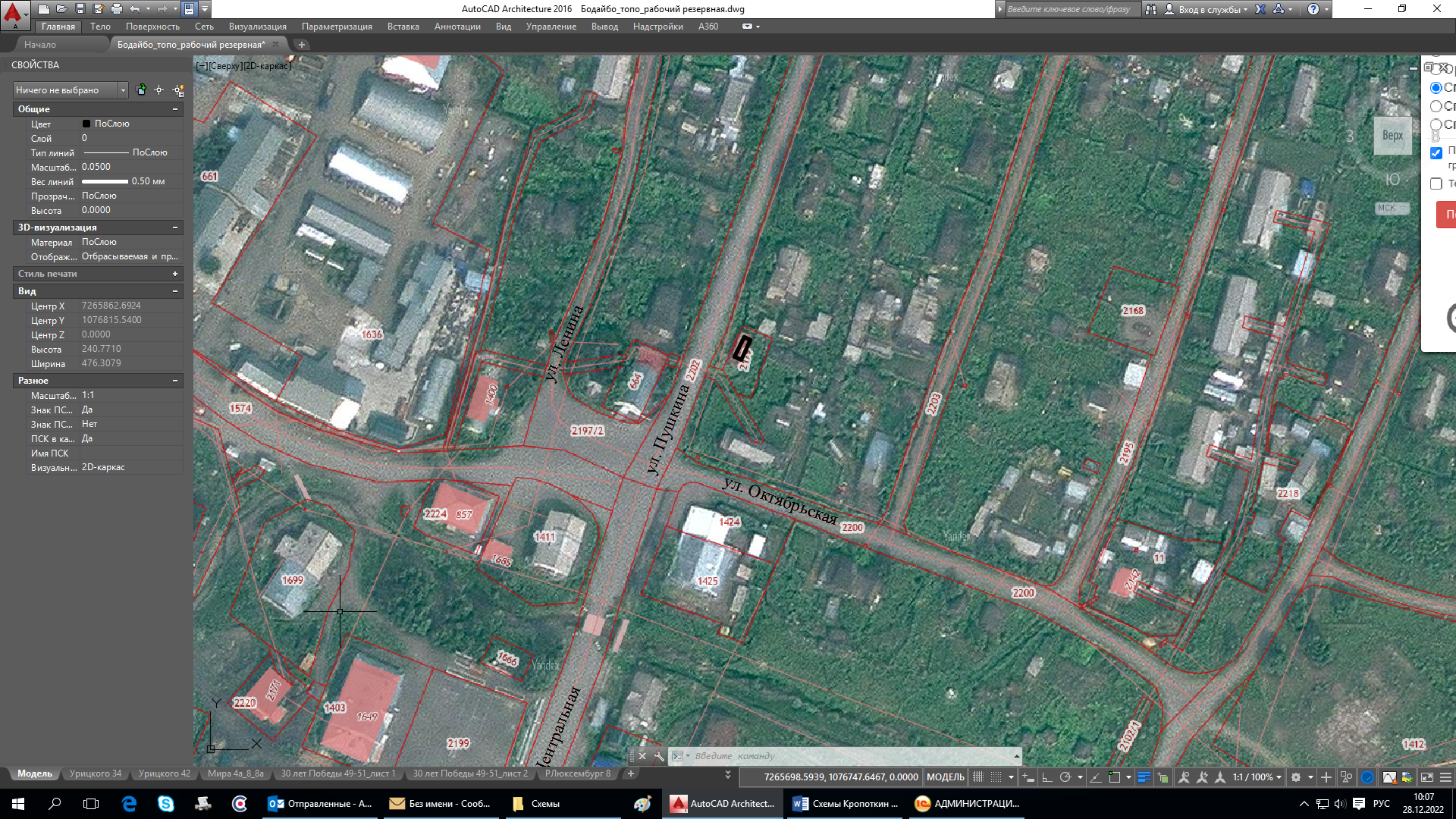 3. Павильон, площадь земельного участка - 48 кв.м.Адрес расположения: п. Кропоткин, ул. Ленина, между магазинами «Ларец» и «Байкал»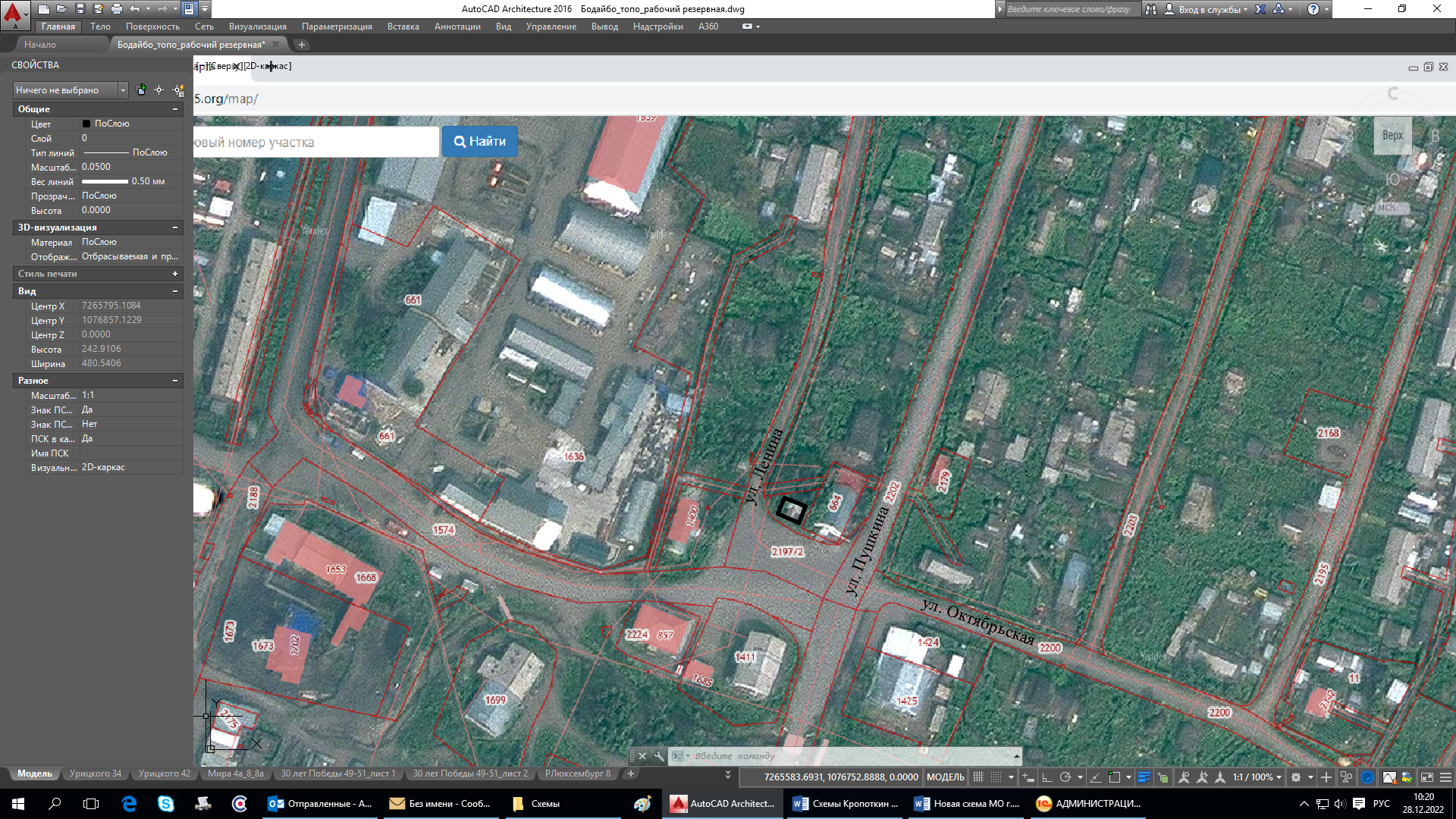 Приложение №8к постановлению Администрации г. Бодайбо и района от 30.12.2022 № 329-ппСхема размещения нестационарных торговых объектов на территории муниципального образования г. Бодайбо и района(графическая часть)Жуинское муниципальное образование1. Павильон, площадь земельного участка - 18 кв.м.Адрес расположения: п. Перевоз, ул. Советская, возле дома №24.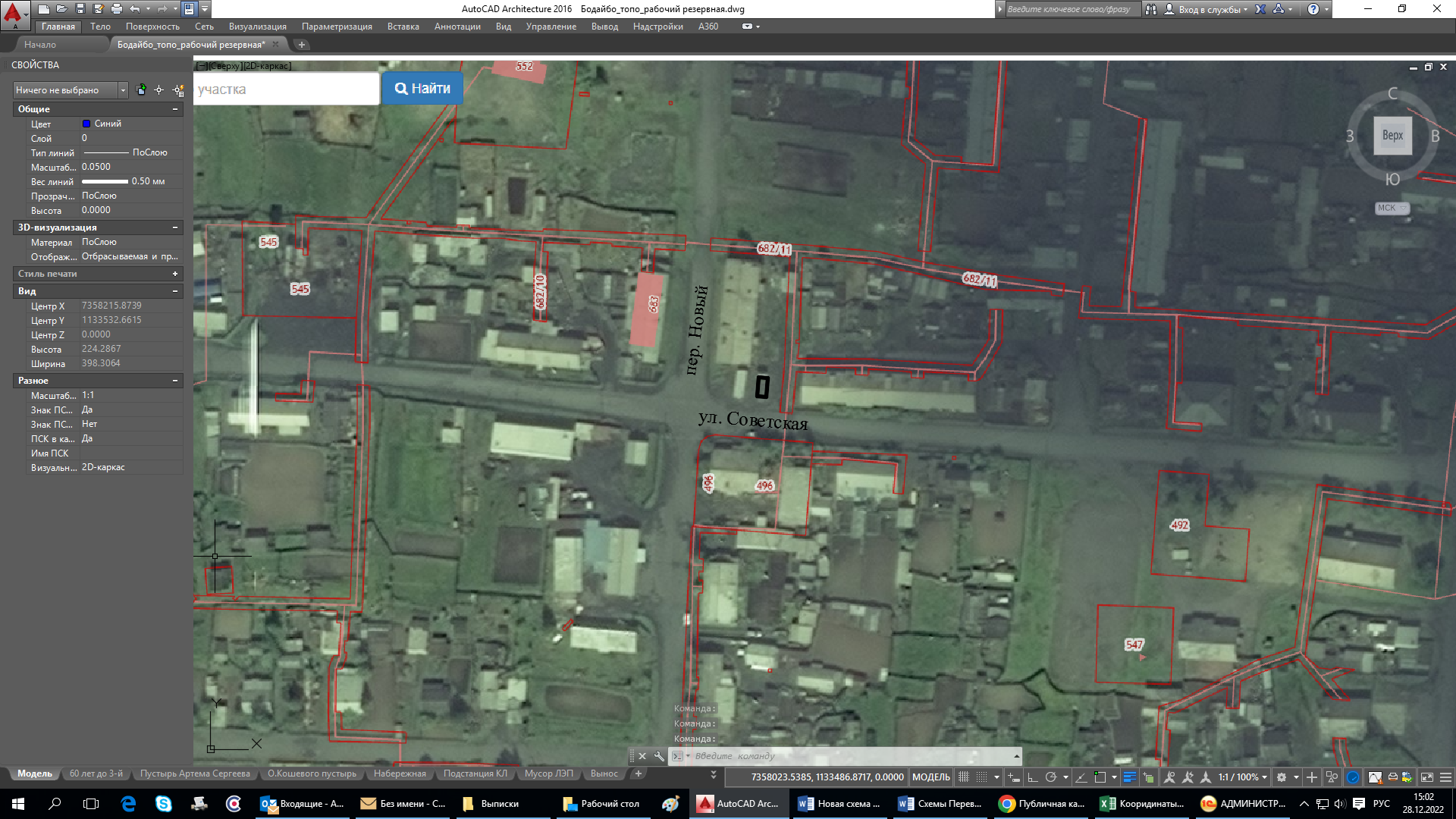 2. Павильон, площадь земельного участка - 19,2 кв.м.Адрес расположения: п. Перевоз, пересечение ул. Советской и пер. Новый.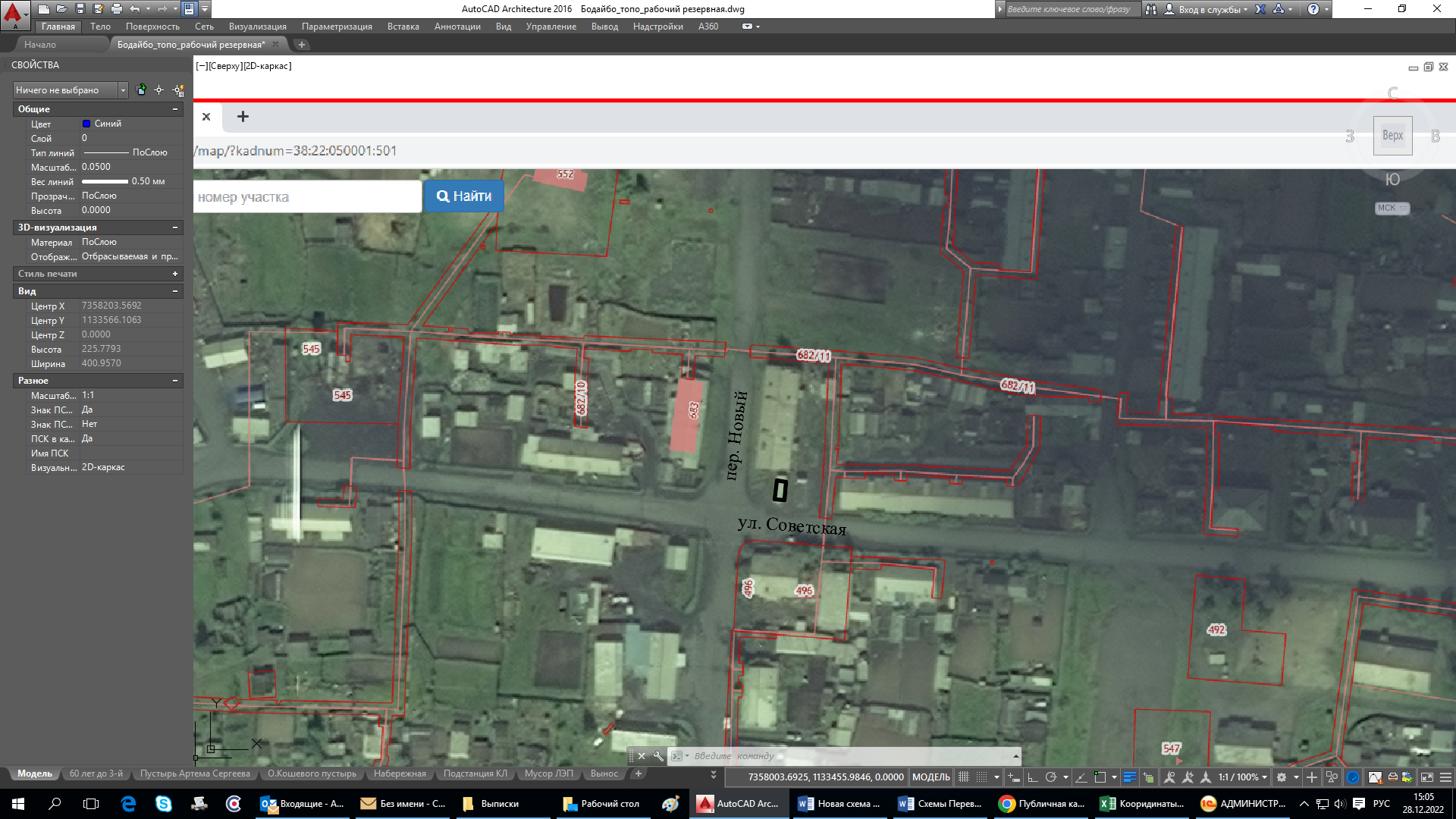 N п/пАдрес расположения (место расположения нестационарного торгового объекта)Вид нестационарного торгового объекта (павильон, киоск, палатка, автолавка и др.)Специализация нестационарного торгового объекта (ассортимент реализуемой продукции)Специализация нестационарного торгового объекта (ассортимент реализуемой продукции)Специализация нестационарного торгового объекта (ассортимент реализуемой продукции)Возможность размещения нестационарного торгового объекта субъектом малого и среднего предпринимательства, физическим лицом(да/нет)Возможность размещения нестационарного торгового объекта субъектом малого и среднего предпринимательства, физическим лицом(да/нет)Возможность размещения нестационарного торгового объекта субъектом малого и среднего предпринимательства, физическим лицом(да/нет)Площадь нестационарного торгового объекта (кв.м)Собственник земельного участка, на котором располагается нестационарный торговый объектСрок, период размещения нестационарного торгового объекта 123444555678Раздел 1. Муниципальное образование г. Бодайбо и районаРаздел 1. Муниципальное образование г. Бодайбо и районаРаздел 1. Муниципальное образование г. Бодайбо и районаРаздел 1. Муниципальное образование г. Бодайбо и районаРаздел 1. Муниципальное образование г. Бодайбо и районаРаздел 1. Муниципальное образование г. Бодайбо и районаРаздел 1. Муниципальное образование г. Бодайбо и районаРаздел 1. Муниципальное образование г. Бодайбо и районаРаздел 1. Муниципальное образование г. Бодайбо и районаРаздел 1. Муниципальное образование г. Бодайбо и районаРаздел 1. Муниципальное образование г. Бодайбо и районаРаздел 1. Муниципальное образование г. Бодайбо и района1г. Бодайбо, ул.Стояновича, 99 (территория городского парка рядом с детским игровым городком)палаткаПродовольственные товарыПродовольственные товарыПродовольственные товарыдадада6Администрация МО г. Бодайбо и района01.05-01.10 (сезонный)2г. Бодайбо, ул.Стояновича, 99 (территория городского парка возле детской площадки)палаткаПродовольственные товарыПродовольственные товарыПродовольственные товарыдадада6Администрация МО г. Бодайбо и района01.05-01.10 (сезонный)3г. Бодайбо, ул.Стояновича, 99 (возле фонтана)лотокМороженоеМороженоеМороженоедадада4Администрация МО г. Бодайбо и района01.05-01.10 (сезонный)Раздел 2. Бодайбинское муниципальное образованиеРаздел 2. Бодайбинское муниципальное образованиеРаздел 2. Бодайбинское муниципальное образованиеРаздел 2. Бодайбинское муниципальное образованиеРаздел 2. Бодайбинское муниципальное образованиеРаздел 2. Бодайбинское муниципальное образованиеРаздел 2. Бодайбинское муниципальное образованиеРаздел 2. Бодайбинское муниципальное образованиеРаздел 2. Бодайбинское муниципальное образованиеРаздел 2. Бодайбинское муниципальное образованиеРаздел 2. Бодайбинское муниципальное образованиеРаздел 2. Бодайбинское муниципальное образование1г. Бодайбо, ул.Урицкого, 63 «а»павильонПродовольственные товарыПродовольственные товарыПродовольственные товарыдадада45Земельный участок, государственная собственность на который не разграничена01.01-31.122г. Бодайбо, ул. Урицкого, 26 возле магазина «Автозапчасти»автоприцепПродовольственные товарыПродовольственные товарыПродовольственные товарыдадада6Земельный участок, государственная собственность на который не разграничена01.01-31.123г. Бодайбо,             ул. Урицкого, 26 возле магазина «Автозапчасти»автоприцепХлебобулочныеизделияХлебобулочныеизделияХлебобулочныеизделиядадада6Земельный участок, государственная собственность на который не разграничена01.01-31.124г. Бодайбо, ул.Мира,19 «а»павильонОвощи, фруктыОвощи, фруктыОвощи, фруктыдадада33Земельный участок, государственная собственность на который не разграничена01.01-31.125г. Бодайбо, ул.Урицкого, 36«а»автобусная остановка «Школа»павильонОвощи, фруктыОвощи, фруктыОвощи, фруктыдадада22Земельный участок, государственная собственность на который не разграничена01.01-31.126г. Бодайбо, ул.Урицкого, 38«а»павильонОвощи, фруктыОвощи, фруктыОвощи, фруктыдадада18Земельный участок, государственная собственность на который не разграничена01.01-31.12 7г. Бодайбо, ул.Урицкого, остановка «Площадь»      (четная сторона)киоскПечатная продукцияПечатная продукцияПечатная продукциядадада4Земельный участок, государственная собственность на который не разграничена01.01-31.128г. Бодайбо, ул.К.Либкнехта около земельного участка №40палаткаОвощи, фруктыОвощи, фруктыОвощи, фруктыдадада6Земельный участок, государственная собственность на который не разграничена01.05 -01.10 (сезонный)9г. Бодайбо,             ул. Мира, 17около  киоска «Азия»палаткаОвощи, фруктыОвощи, фруктыОвощи, фруктыдадада6Земельный участок, государственная собственность на который не разграничена01.05 -01.10 (сезонный)10г. Бодайбо, на углу ул.Р.Люксембурги ул.60 лет ОктябряпалаткаОвощи, фруктыОвощи, фруктыОвощи, фруктыдадада6Земельный участок, государственная собственность на который не разграничена01.05 -01.10 (сезонный)11г. Бодайбо, ул.Урицкого, 44                               напротив торгового дома «Сибирь»палаткаОвощи, фруктыОвощи, фруктыОвощи, фруктыдадада6Земельный участок, государственная собственность на который не разграничена01.05 -01.10 (сезонный)12г. Бодайбо, район СМП, ул. Лесная  напротив маг. «Виктория»палаткаОвощи, фруктыОвощи, фруктыОвощи, фруктыдадада6Земельный участок, государственная собственность на который не разграничена01.05 -01.10 (сезонный)13г. Бодайбо,              ул. Мира, 11       около магазина «Юбилейный»лотокМороженоеМороженоеМороженоедадада4Земельный участок, государственная собственность на который не разграничена01.05 -01.10 (сезонный)Раздел 3. Мамаканское муниципальное образованиеРаздел 3. Мамаканское муниципальное образованиеРаздел 3. Мамаканское муниципальное образованиеРаздел 3. Мамаканское муниципальное образованиеРаздел 3. Мамаканское муниципальное образованиеРаздел 3. Мамаканское муниципальное образованиеРаздел 3. Мамаканское муниципальное образованиеРаздел 3. Мамаканское муниципальное образованиеРаздел 3. Мамаканское муниципальное образованиеРаздел 3. Мамаканское муниципальное образованиеРаздел 3. Мамаканское муниципальное образованиеРаздел 3. Мамаканское муниципальное образование1п. Мамакан, возле здания по ул. Красноармейская, 36палаткаОвощи, фруктыОвощи, фруктыОвощи, фруктыдадада4Земельный участок, государственная собственность на который не разграничена01.05-01.10 (сезонный)2п.Мамакан, ул. Ленина, возле здания № 4палаткаПродовольственные товарыПродовольственные товарыПродовольственные товарыдадада4Земельный участок, государственная собственность на который не разграничена01.05-01.10 (сезонный)Раздел 4. Балахнинское муниципальное образованиеРаздел 4. Балахнинское муниципальное образованиеРаздел 4. Балахнинское муниципальное образованиеРаздел 4. Балахнинское муниципальное образованиеРаздел 4. Балахнинское муниципальное образованиеРаздел 4. Балахнинское муниципальное образованиеРаздел 4. Балахнинское муниципальное образованиеРаздел 4. Балахнинское муниципальное образованиеРаздел 4. Балахнинское муниципальное образованиеРаздел 4. Балахнинское муниципальное образованиеРаздел 4. Балахнинское муниципальное образованиеРаздел 4. Балахнинское муниципальное образование1п. Балахнинский,ул. Садовая, 13павильонПродовольственные товарыПродовольственные товарыПродовольственные товарыдадада20Земельный участок, государственная собственность на который не разграничена01.01-31.122п. Балахнинский,                    ул. Садовая,19павильонНепродовольст-венные товарыНепродовольст-венные товарыНепродовольст-венные товарыдадада30Администрация Балахнинского городского поселения01.01.-31.12.3п. Васильевский, ул.ПожарнаяпавильонНепродовольст-венные товарыНепродовольст-венные товарыНепродовольст-венные товарыдадада30Земельный участок, государственная собственность на который не разграничена01.01-31.12Раздел 5. Артемовское муниципальное образованиеРаздел 5. Артемовское муниципальное образованиеРаздел 5. Артемовское муниципальное образованиеРаздел 5. Артемовское муниципальное образованиеРаздел 5. Артемовское муниципальное образованиеРаздел 5. Артемовское муниципальное образованиеРаздел 5. Артемовское муниципальное образованиеРаздел 5. Артемовское муниципальное образованиеРаздел 5. Артемовское муниципальное образованиеРаздел 5. Артемовское муниципальное образованиеРаздел 5. Артемовское муниципальное образованиеРаздел 5. Артемовское муниципальное образование1п.Артёмовскийул.Подгорная, между зданиями №5 и №7павильонпавильонНепродовольст-венные товарыНепродовольст-венные товарыНепродовольст-венные товарыдада18Земельный участок, государственная собственность на который не разграничена01.01-31.122п. АртемовскийУл. 40 лет Победывозле дома №7павильонпавильонПродовольственные товарыПродовольственные товарыПродовольственные товарыДаДа18Земельный участок, государственная собственность на который не разграничена01.01-31.12Раздел 6. Кропоткинское муниципальное образованиеРаздел 6. Кропоткинское муниципальное образованиеРаздел 6. Кропоткинское муниципальное образованиеРаздел 6. Кропоткинское муниципальное образованиеРаздел 6. Кропоткинское муниципальное образованиеРаздел 6. Кропоткинское муниципальное образованиеРаздел 6. Кропоткинское муниципальное образованиеРаздел 6. Кропоткинское муниципальное образованиеРаздел 6. Кропоткинское муниципальное образованиеРаздел 6. Кропоткинское муниципальное образованиеРаздел 6. Кропоткинское муниципальное образованиеРаздел 6. Кропоткинское муниципальное образование1п.Кропоткин, ул.Центральная,  между зданиями №1 и №1апавильонОвощи, фруктыОвощи, фруктыОвощи, фруктыОвощи, фруктыдада18Земельный участок, государственная собственность на который не разграничена01.01-31.122п.Кропоткин, ул. Пушкина, 2павильонПродовольственные товарыПродовольственные товарыПродовольственные товарыПродовольственные товарыдада18Земельный участок, государственная собственность на который не разграничена01.01-31.123п.Кропоткин ул. Ленина, между магазинами «Ларец» и «Байкал»павильонМолоко, мясоМолоко, мясоМолоко, мясоМолоко, мясодада48Земельный участок, государственная собственность на который не разграничена01.01-31.12Раздел 7. Жуинское муниципальное образованиеРаздел 7. Жуинское муниципальное образованиеРаздел 7. Жуинское муниципальное образованиеРаздел 7. Жуинское муниципальное образованиеРаздел 7. Жуинское муниципальное образованиеРаздел 7. Жуинское муниципальное образованиеРаздел 7. Жуинское муниципальное образованиеРаздел 7. Жуинское муниципальное образованиеРаздел 7. Жуинское муниципальное образованиеРаздел 7. Жуинское муниципальное образованиеРаздел 7. Жуинское муниципальное образованиеРаздел 7. Жуинское муниципальное образование1п.Перевозул.Советская,  возле дома № 24павильонпавильонпавильонНепродовольст-венные товарыНепродовольст-венные товарыНепродовольст-венные товарыда18Земельный участок, государственная собственность на который не разграничена01.01-31.122п. Перевоз, пересечение                    ул. Советской и            пер. НовыйпавильонпавильонпавильонНепродовольст-венные товарыНепродовольст-венные товарыНепродовольст-венные товарыда19,2Земельный участок, государственная собственность на который не разграничена01.01-31.12Координаты в системе МСК-38, зона-7Координаты в системе МСК-38, зона-7Координаты в системе МСК-38, зона-7№XY11003702.89  7200938.5821003704.87 7200938.2731003705.33 7200941.2441003703.357200941.54 11003702.89  7200938.58Координаты в системе МСК-38, зона-7Координаты в системе МСК-38, зона-7Координаты в системе МСК-38, зона-7№XY11003697.38 7200975.50  21003699.187200974.62  31003700.50 7200977.3241003698.70 7200978.20  11003697.38 7200975.50  Координаты в системе МСК-38, зона-7Координаты в системе МСК-38, зона-7Координаты в системе МСК-38, зона-7№XY11003707.577201019.93 21003709.467201020.57  31003708.82 7201022.4641003706.93  7201021.82  11003707.577201019.93 Координаты в системе МСК-38, зона-7Координаты в системе МСК-38, зона-7Координаты в системе МСК-38, зона-7№XY11004078.46  7200967.57  21004082.197200963.73 31004088.137200969.49 41004084.48 7200973.40 11004078.46  7200967.57  Координаты в системе МСК-38, зона-7Координаты в системе МСК-38, зона-7Координаты в системе МСК-38, зона-7№XY11003708.26 7200665.80 21003709.26 7200667.54  31003706.65 7200669.03 41003705.66 7200667.29 11003708.26 7200665.80 Координаты в системе МСК-38, зона-7Координаты в системе МСК-38, зона-7Координаты в системе МСК-38, зона-7№XY11003703.68  7200668.30 21003704.687200670.0431003702.077200671.5241003701.087200669.79 11003703.68  7200668.30 Координаты в системе МСК-38, зона-7Координаты в системе МСК-38, зона-7Координаты в системе МСК-38, зона-7№XY11003700.387200308.2721003697.017200305.4231003692.127200311.2041003695.507200314.0511003700.387200308.27Координаты в системе МСК-38, зона-7Координаты в системе МСК-38, зона-7Координаты в системе МСК-38, зона-7№XY11003938.737200886.3421003942.127200889.76 31003945.257200886.5141003941.907200883.24  11003938.737200886.34Координаты в системе МСК-38, зона-7Координаты в системе МСК-38, зона-7Координаты в системе МСК-38, зона-7№XY11003957.177200956.14 21003959.787200954.66  31003962.747200959.87 41003960.137200961.35 11003957.177200956.14 Координаты в системе МСК-38, зона-7Координаты в системе МСК-38, зона-7Координаты в системе МСК-38, зона-7№XY11003644.547200547.0021003645.55 7200548.72 31003648.147200547.21  41003647.137200545.48  11003644.547200547.00Координаты в системе МСК-38, зона-7Координаты в системе МСК-38, зона-7Координаты в системе МСК-38, зона-7№XY11003699.207200255.5121003697.427200256.4131003698.757200259.1041003700.517200258.1511003699.207200255.51Координаты в системе МСК-38, зона-7Координаты в системе МСК-38, зона-7Координаты в системе МСК-38, зона-7№XY11003700.757200304.55  21003699.21  7200303.27 31003697.28  7200305.5741003698.86 7200306.80 11003700.757200304.55  Координаты в системе МСК-38, зона-7Координаты в системе МСК-38, зона-7Координаты в системе МСК-38, зона-7№XY11004452.387200202.33 21004453.177200204.17  31004450.42 7200205.36 41004449.627200203.52 11004452.387200202.33 Координаты в системе МСК-38, зона-7Координаты в системе МСК-38, зона-7Координаты в системе МСК-38, зона-7№XY11004161.75 7201076.70  21004163.21  7201075.34 31004165.26 7201077.53  41004163.80 7201078.9011004161.75 7201076.70  Координаты в системе МСК-38, зона-7Координаты в системе МСК-38, зона-7Координаты в системе МСК-38, зона-7№XY11004861.107201653.63 21004863.107201653.6331004863.107201655.63 41004861.10 7201655.63 11004861.107201653.63 Координаты в системе МСК-38, зона-7Координаты в системе МСК-38, зона-7Координаты в системе МСК-38, зона-7№XY11003581.93  7200460.91 21003583.50 7200459.6631003584.74 7200461.23 41003583.177200462.47  11003581.93  7200460.91 Координаты в системе МСК-38, зона-7Координаты в системе МСК-38, зона-7Координаты в системе МСК-38, зона-7№XY11000464.667189408.79  21000466.66 7189408.79  31000466.66 7189410.79 41000464.667189410.79 11000464.667189408.79  Координаты в системе МСК-38, зона-7Координаты в системе МСК-38, зона-7Координаты в системе МСК-38, зона-7№XY11000558.477189407.42 21000560.467189407.5431000560.347189409.5441000558.347189409.41 11000558.477189407.42 Координаты в системе МСК-38, зона-7Координаты в системе МСК-38, зона-7Координаты в системе МСК-38, зона-7№XY11021820.90  7205196.50 21021826.82  7205198.4931021825.83 7205201.60 41021819.867205199.5611021820.90  7205196.50 Координаты в системе МСК-38, зона-7Координаты в системе МСК-38, зона-7Координаты в системе МСК-38, зона-7№XY11021764.687205184.0421021770.907205186.74 31021769.157205190.82 41021762.967205188.0311021764.687205184.04Координаты в системе МСК-38, зона-7Координаты в системе МСК-38, зона-7Координаты в системе МСК-38, зона-7№XY11036549.007208676.34 21036553.27 7208678.9431036550.157208684.0641036545.887208681.4611036549.007208676.34 Координаты в системе МСК-38, зона-7Координаты в системе МСК-38, зона-7Координаты в системе МСК-38, зона-7№XY11043335.72 7227439.20  21043335.727227444.73  31043332.407227444.73 41043332.44  7227439.12 11043335.72 7227439.20  Координаты в системе МСК-38, зона-7Координаты в системе МСК-38, зона-7Координаты в системе МСК-38, зона-7№XY11043389.917227127.01 21043392.33  7227127.8231043389.977227134.58 41043387.54 7227133.83  11043389.917227127.01 Координаты в системе МСК-38, зона-7Координаты в системе МСК-38, зона-7Координаты в системе МСК-38, зона-7№XY11076709.957265783.2121076716.757265786.3231076715.737265788.5541076708.887265785.4411076709.957265783.21Координаты в системе МСК-38, зона-7Координаты в системе МСК-38, зона-7Координаты в системе МСК-38, зона-7№XY11076833.847265832.24  21076840.657265835.34  31076839.637265837.5841076832.77 7265834.47 11076833.847265832.24  Координаты в системе МСК-38, зона-7Координаты в системе МСК-38, зона-7Координаты в системе МСК-38, зона-7№XY11076821.997265779.00 21076827.45 7265781.31  31076824.487265788.66  41076818.85 7265786.25 11076821.997265779.00 Координаты в системе МСК-38, зона-7Координаты в системе МСК-38, зона-7Координаты в системе МСК-38, зона-7№XY11133537.027358197.4521133537.31 7358194.46  31133543.287358195.05  41133542.99 7358198.0311133537.027358197.45Координаты в системе МСК-38, зона-7Координаты в системе МСК-38, зона-7Координаты в системе МСК-38, зона-7№XY11133537.727358190.69 21133538.017358187.70 31133543.98 7358188.29  41133543.69 7358191.27  11133537.727358190.69 